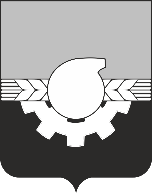 АДМИНИСТРАЦИЯ ГОРОДА КЕМЕРОВОПОСТАНОВЛЕНИЕ от 12.05.2022 № 1243О внесении изменений в постановление администрации города Кемерово      от 30.12.2013 № 3929 «Об утверждении схемы размещения рекламных конструкций»В соответствии со статьей 16 Федерального закона от 06.10.2003                  № 131-ФЗ «Об общих принципах организации местного самоуправления в Российской Федерации», статьей 19 Федерального закона от 13.03.2006             № 38-ФЗ «О рекламе», на основании статьи 45 Устава города, Внести в постановление администрации города Кемерово                     от 30.12.2013 № 3929 «Об утверждении схемы размещения рекламных конструкций» (далее - постановление) следующие изменения:Приложение № 21 к постановлению изложить в новой редакции согласно приложению № 1 к настоящему постановлению.Приложение № 22 к постановлению изложить в новой редакции согласно приложению № 2 к настоящему постановлению.Приложение № 37 к постановлению изложить в новой редакции согласно приложению № 3 к настоящему постановлению.Приложение № 41 к постановлению изложить в новой редакции согласно приложению № 4 к настоящему постановлению.Приложение № 48 к постановлению изложить в новой редакции согласно приложению № 5 к настоящему постановлению.Приложение № 49 к постановлению изложить в новой редакции согласно приложению № 6 к настоящему постановлению.Дополнить постановление приложением № 53 согласно приложению № 7 к настоящему постановлению.2. Комитету по работе со средствами массовой информации администрации города Кемерово (Н.Н. Горбачева) обеспечить официальное опубликование настоящего постановления.3.    Контроль за исполнением настоящего постановления возложить на первого заместителя Главы города Д.В. Анисимова.Глава города							      	        И.В. СередюкПРИЛОЖЕНИЕ № 1     к постановлению администрациигорода Кемерово                                                                           от 12.05.2022 № 1243РАЗМЕЩЕНИЕРЕКЛАМНЫХ КОНСТРУКЦИЙ ПО ПРОСПЕКТУ КУЗНЕЦКОМУВ ГОРОДЕ КЕМЕРОВОТехнические характеристики рекламной конструкции указаны в приложении № 1 к настоящему постановлению. 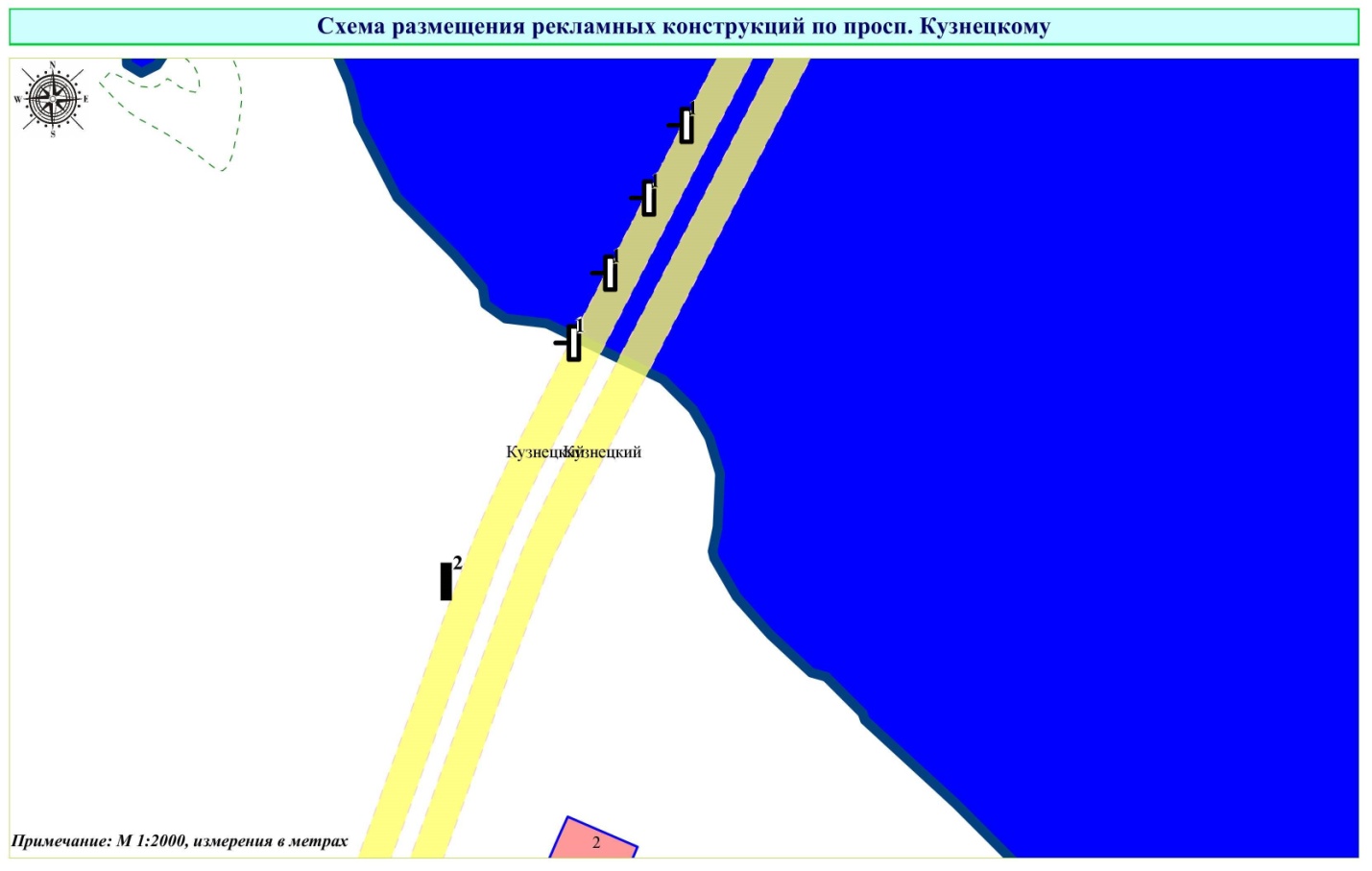 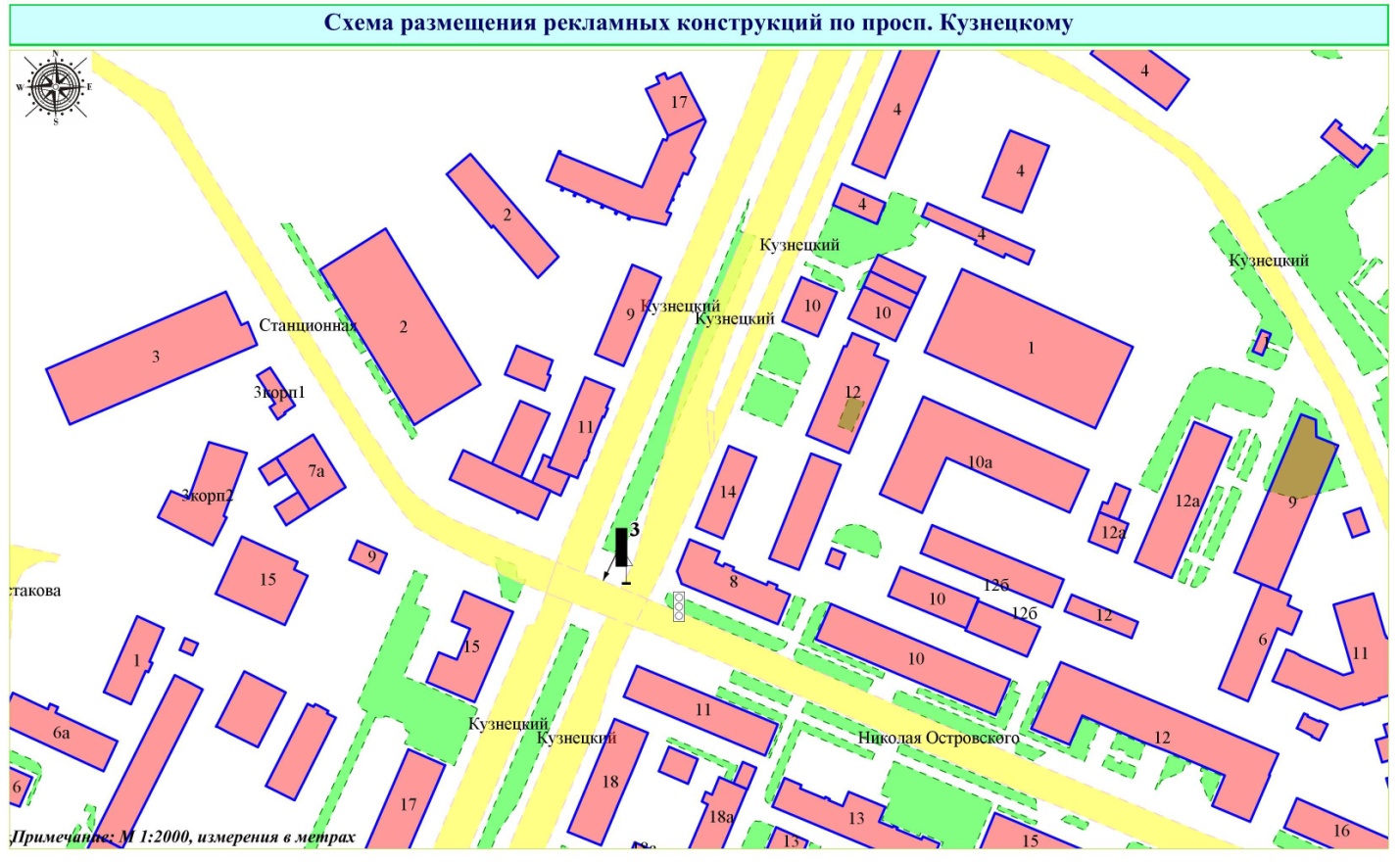 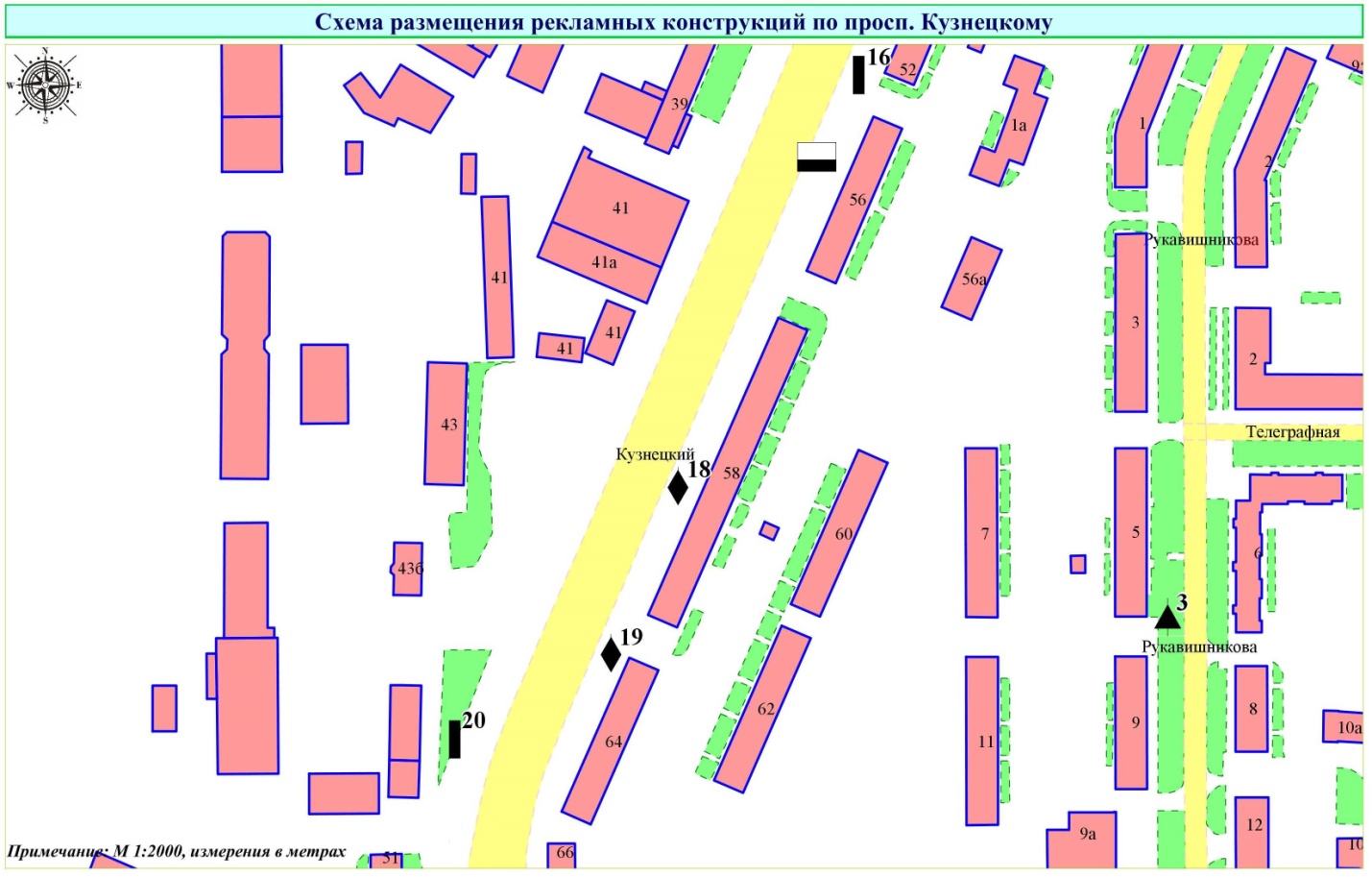 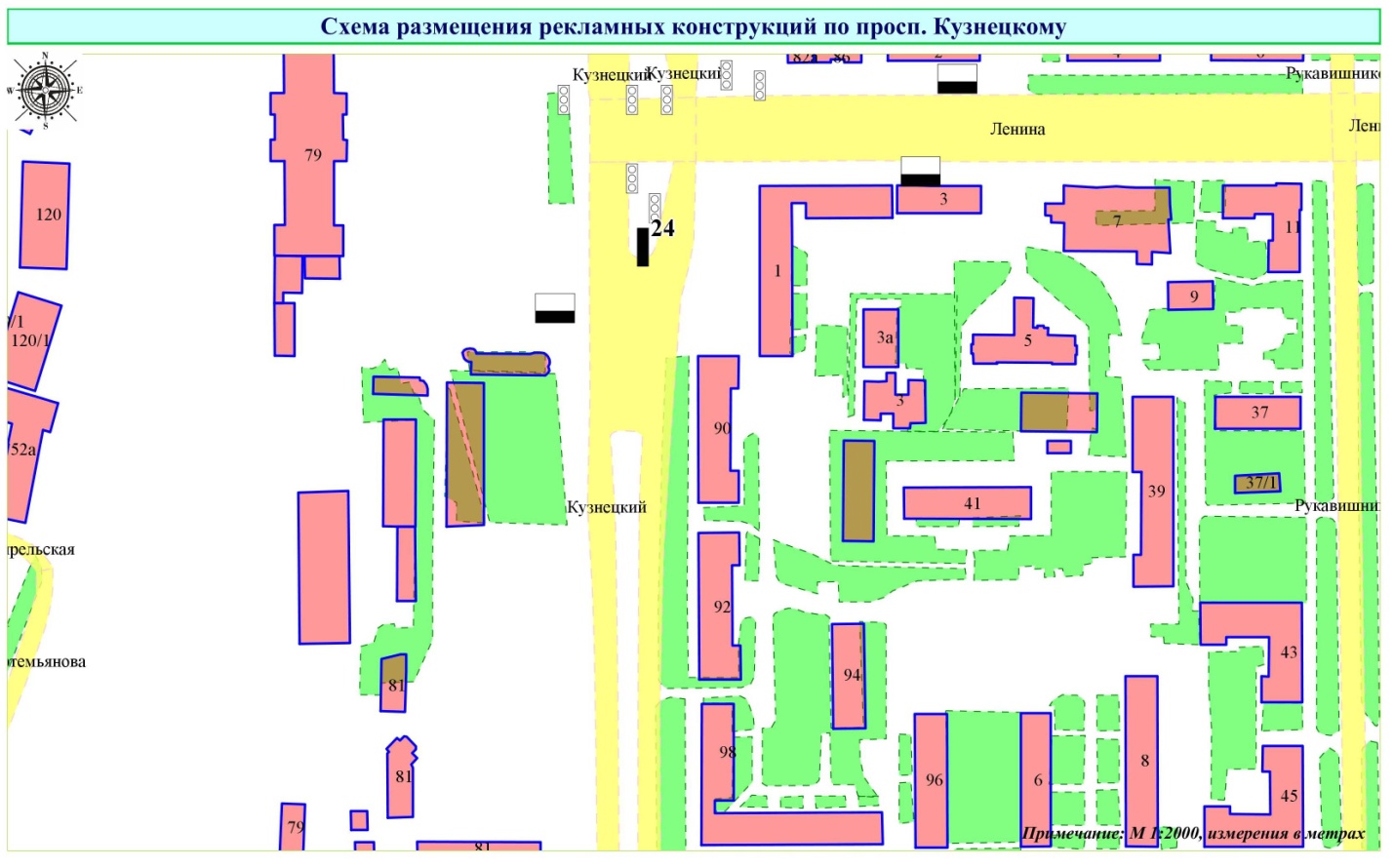 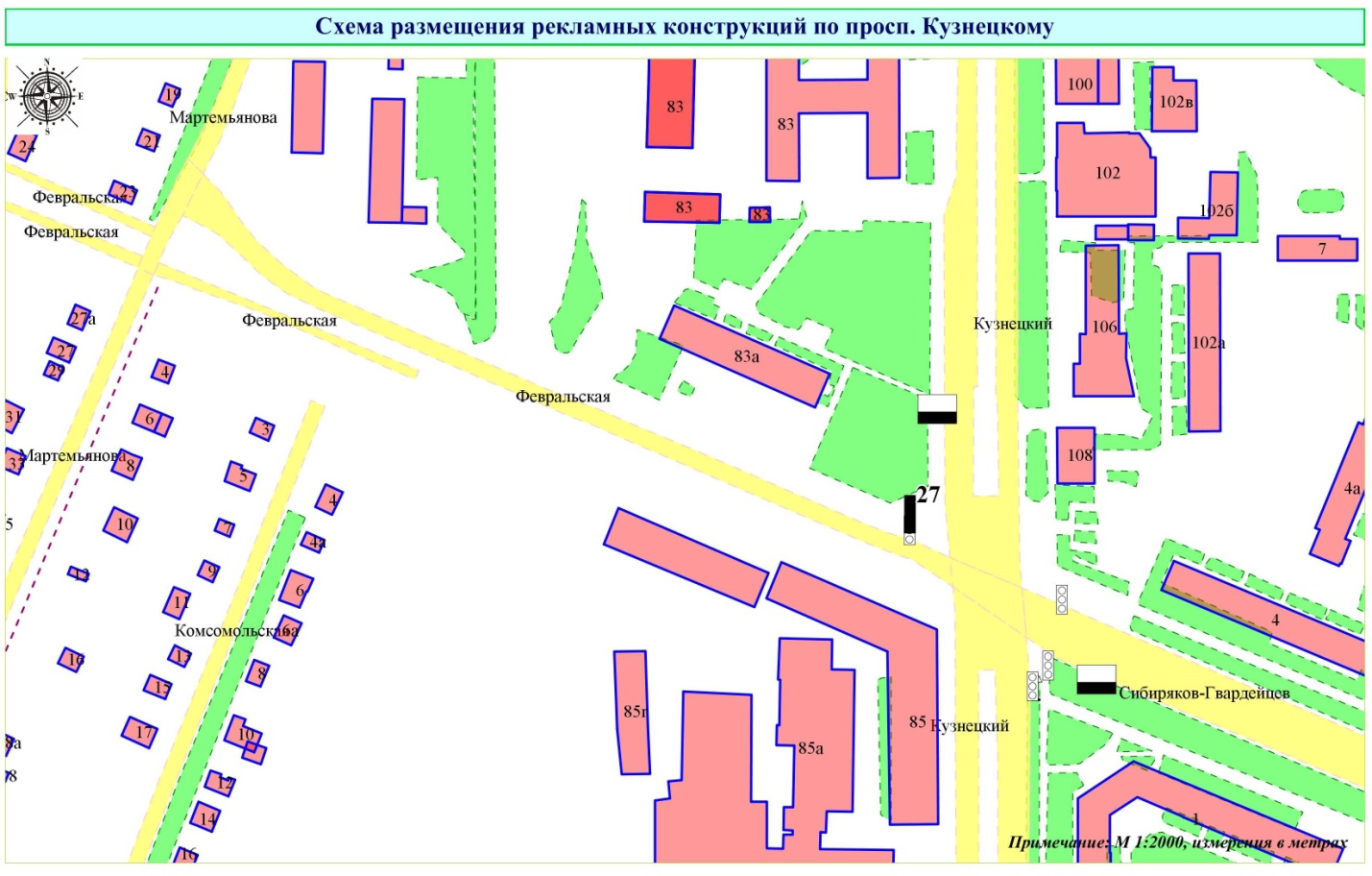 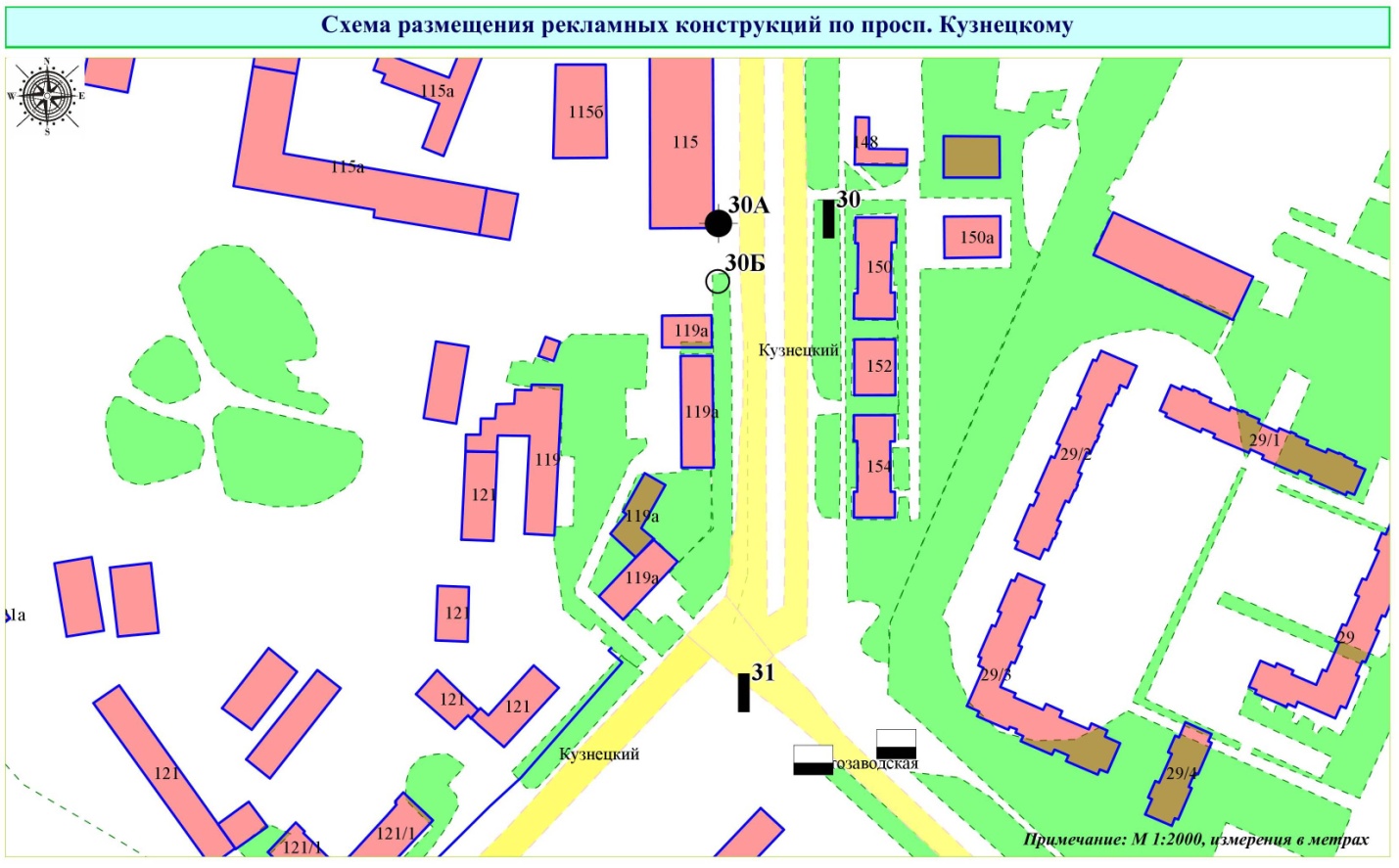 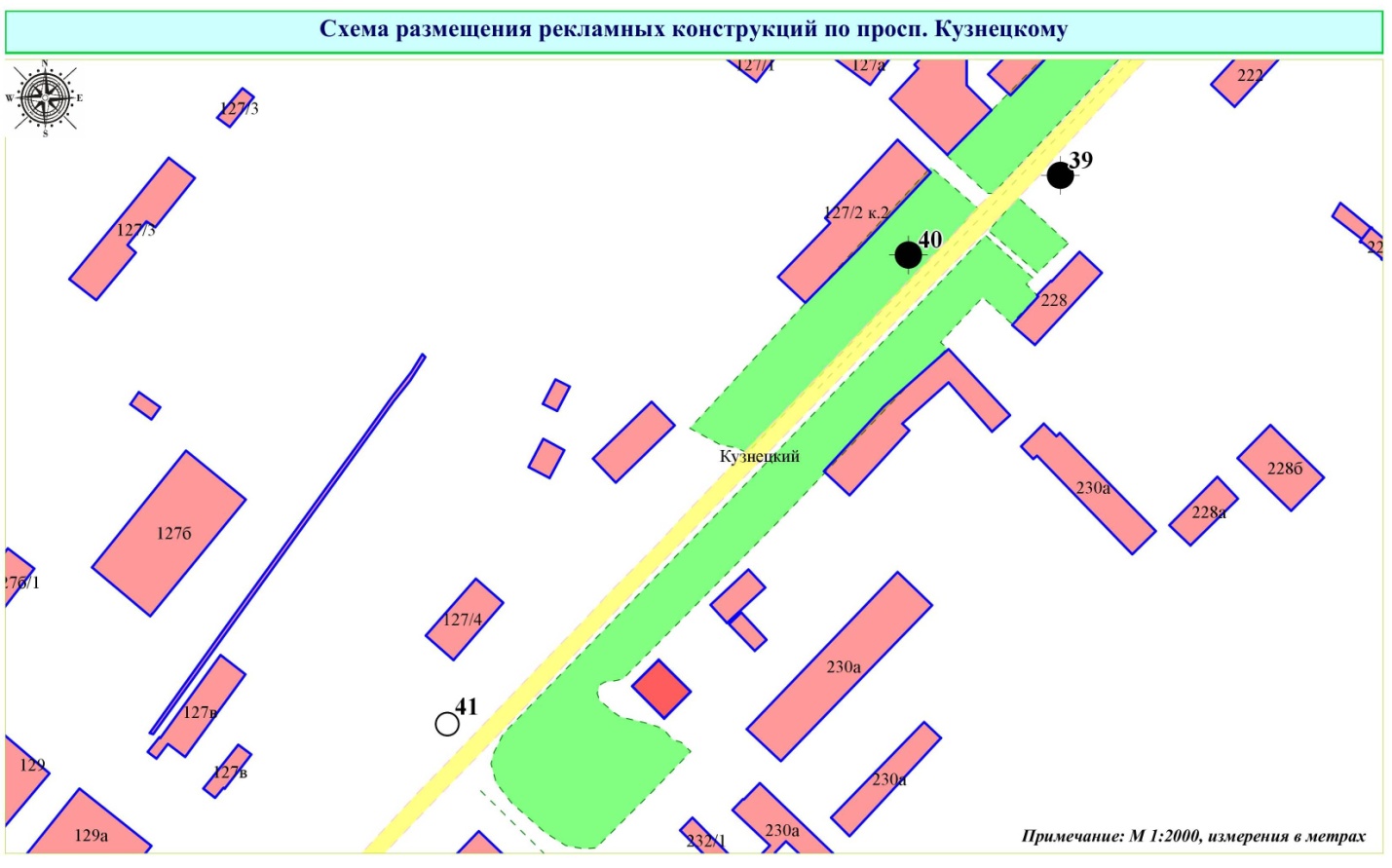 ПРИЛОЖЕНИЕ № 2     к постановлению администрациигорода Кемерово                                                                           от 12.05.2022 № 1243 РАЗМЕЩЕНИЕРЕКЛАМНЫХ КОНСТРУКЦИЙ ПО ПРОСПЕКТУ ЛЕНИНАВ ГОРОДЕ КЕМЕРОВОТехнические характеристики рекламной конструкции указаны в приложении № 1 к настоящему постановлению. 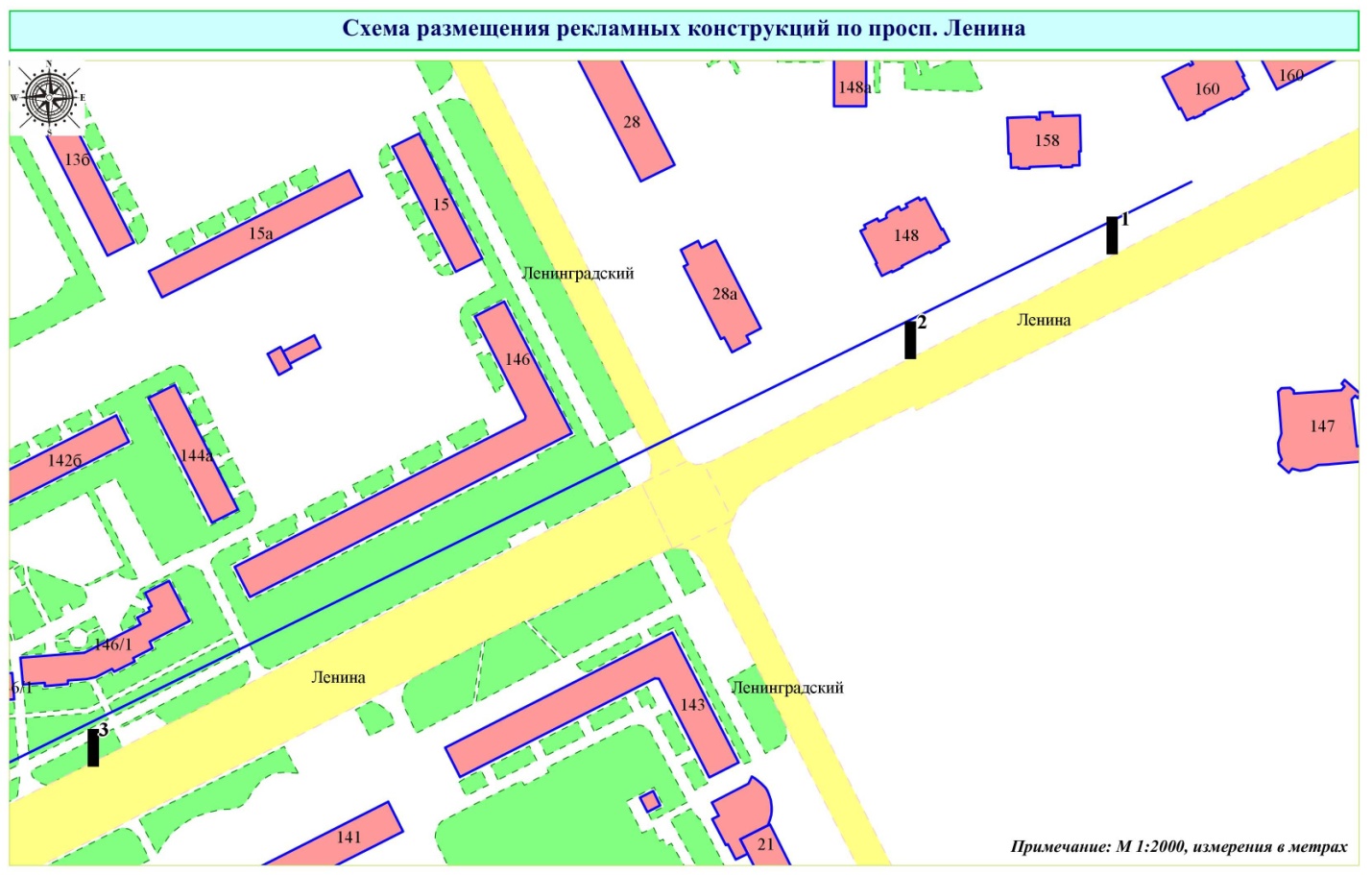 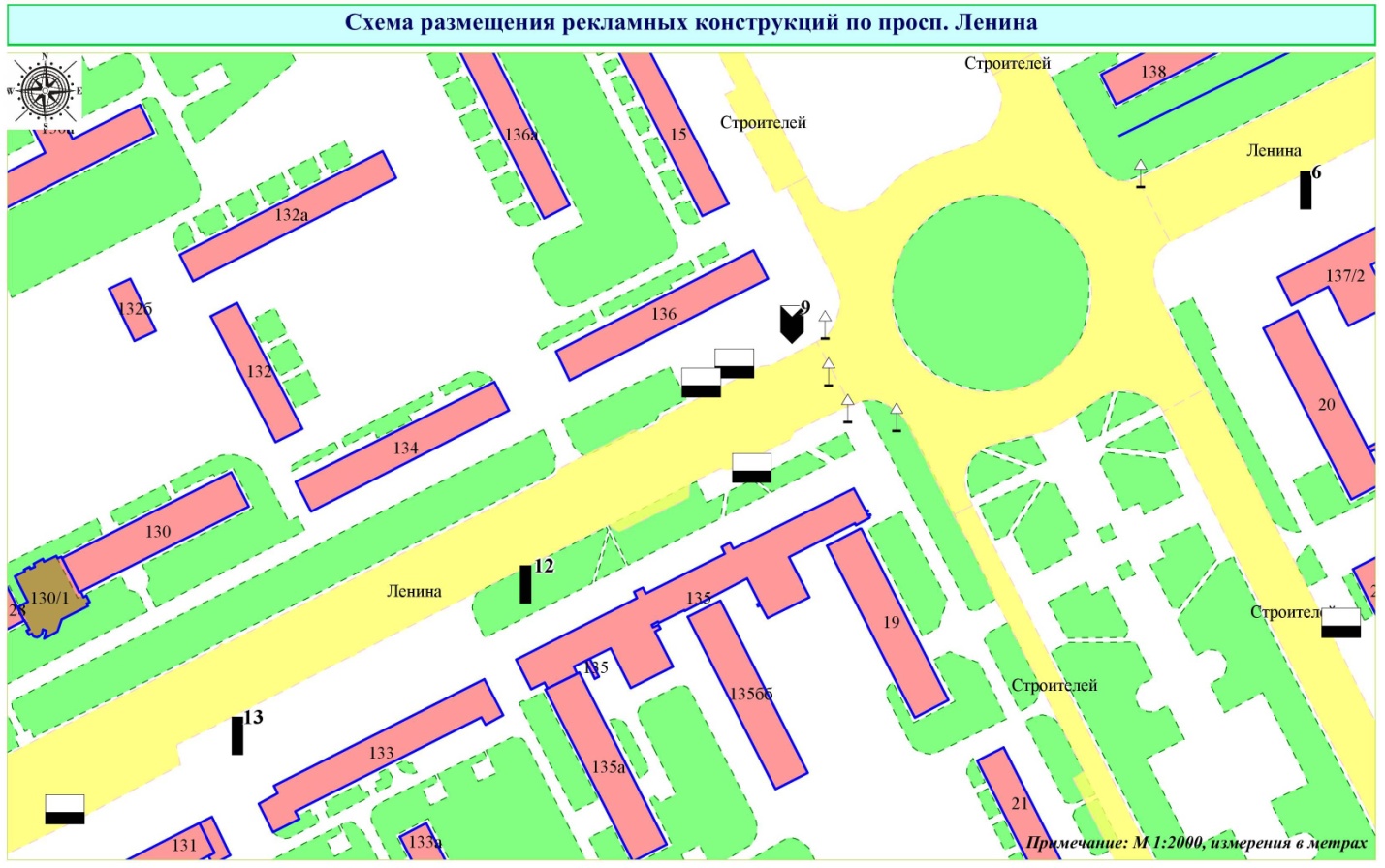 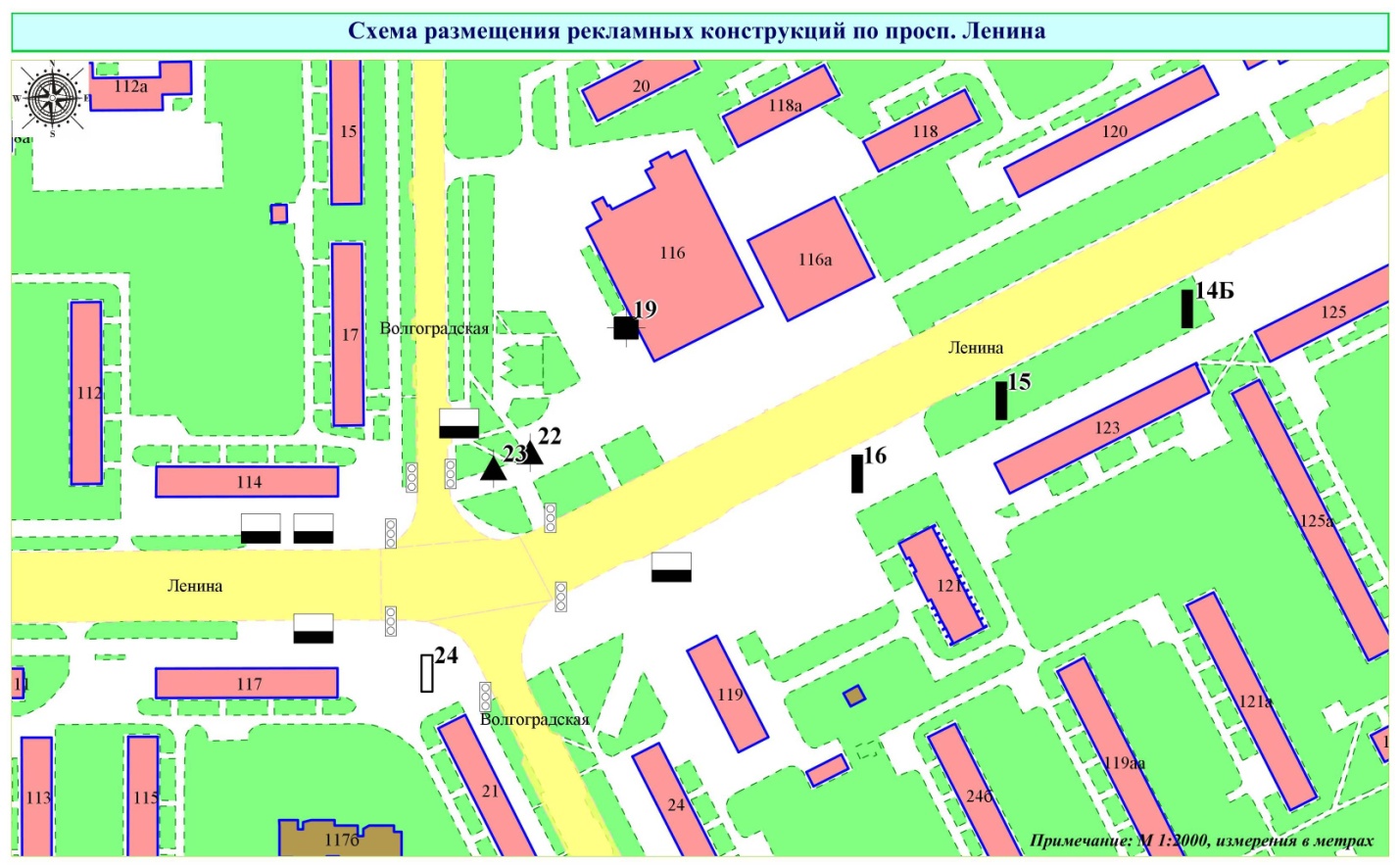 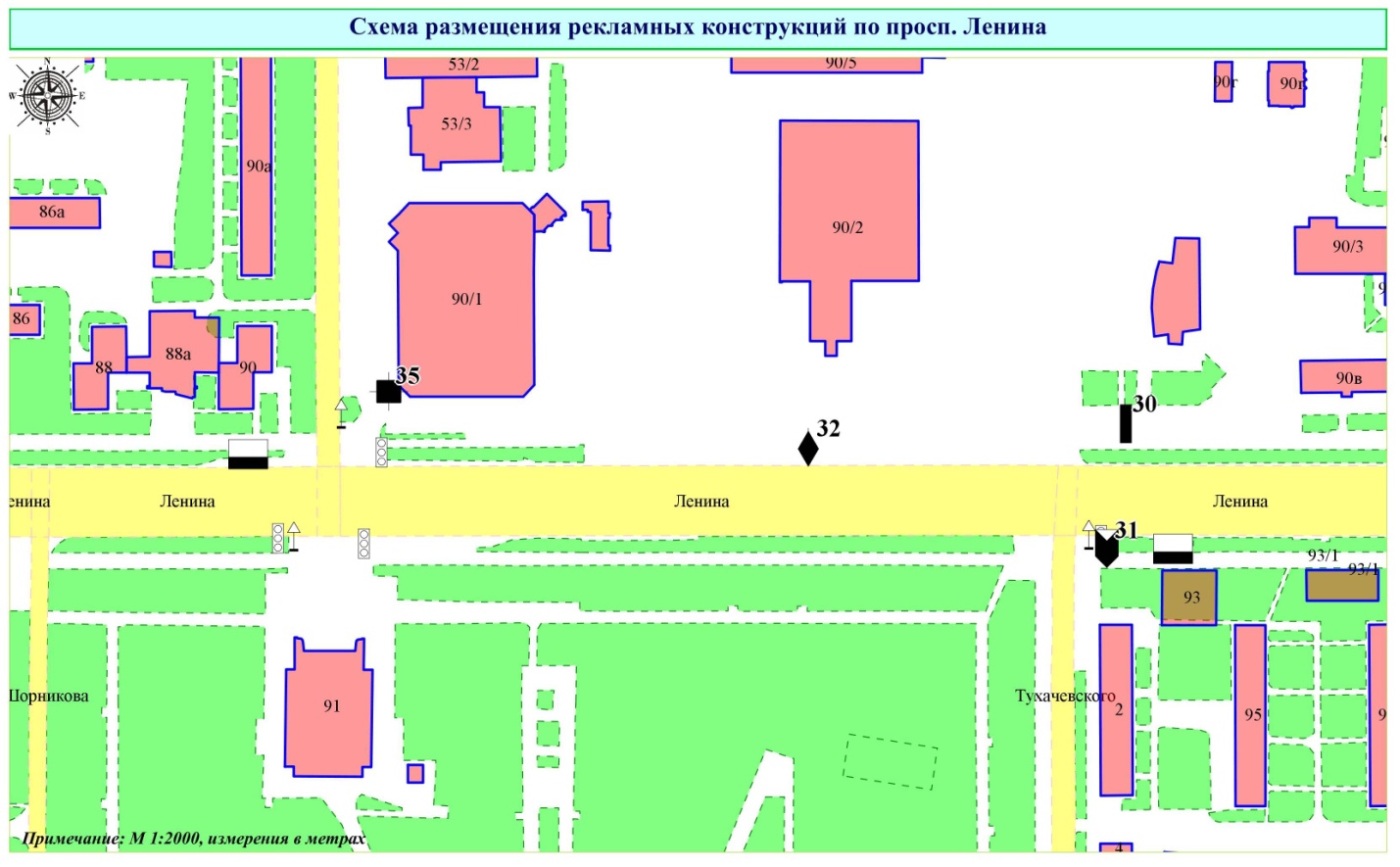 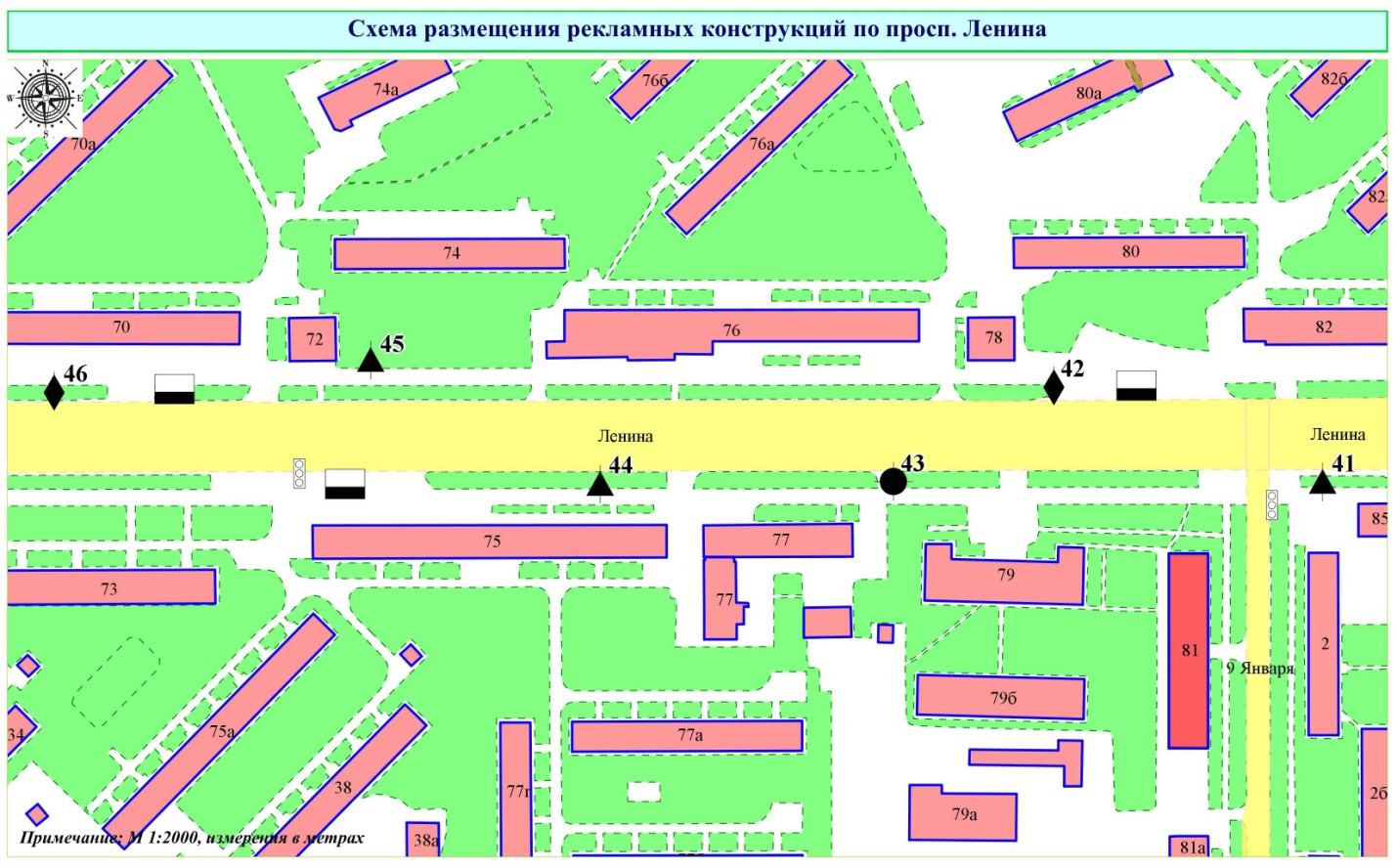 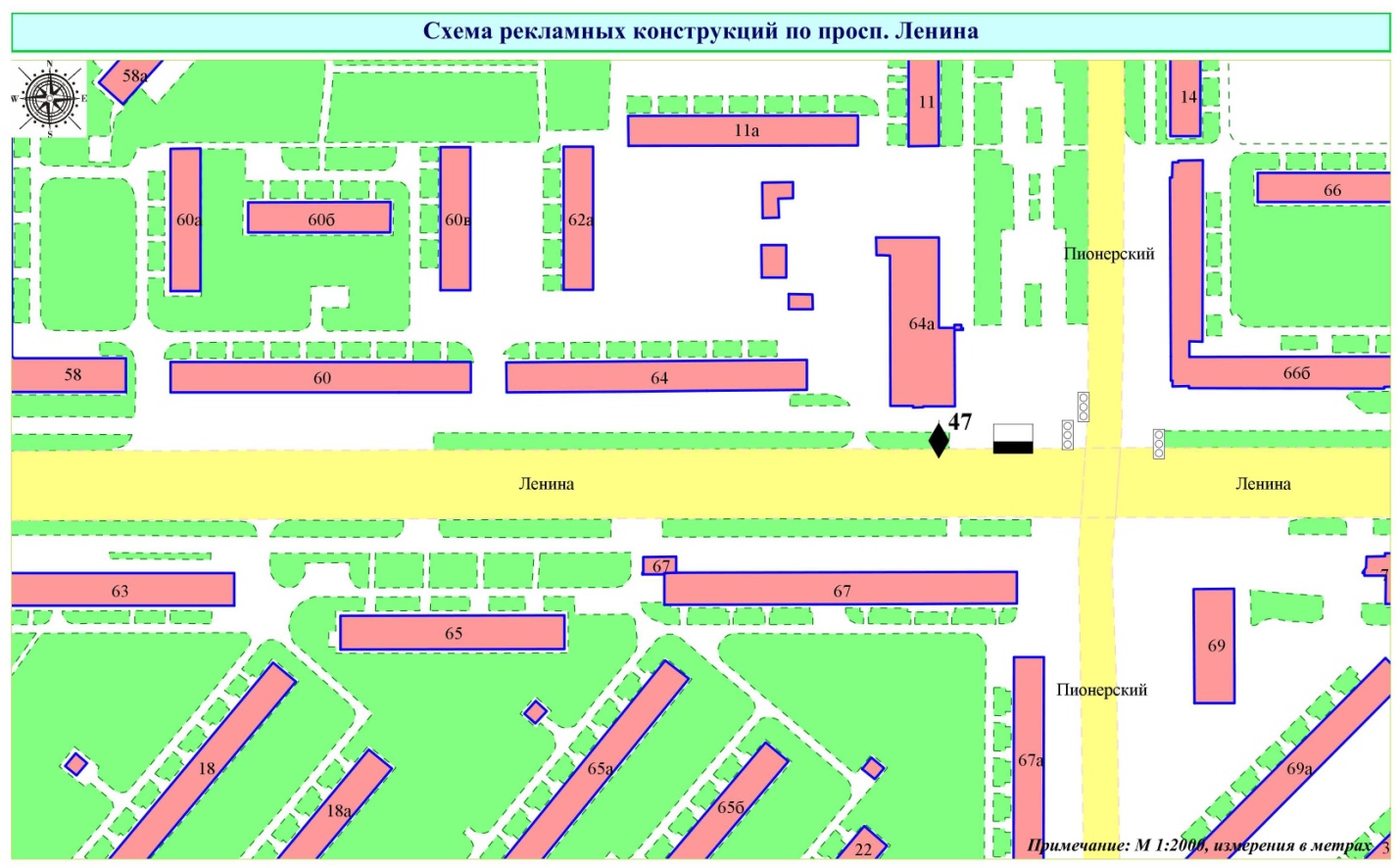 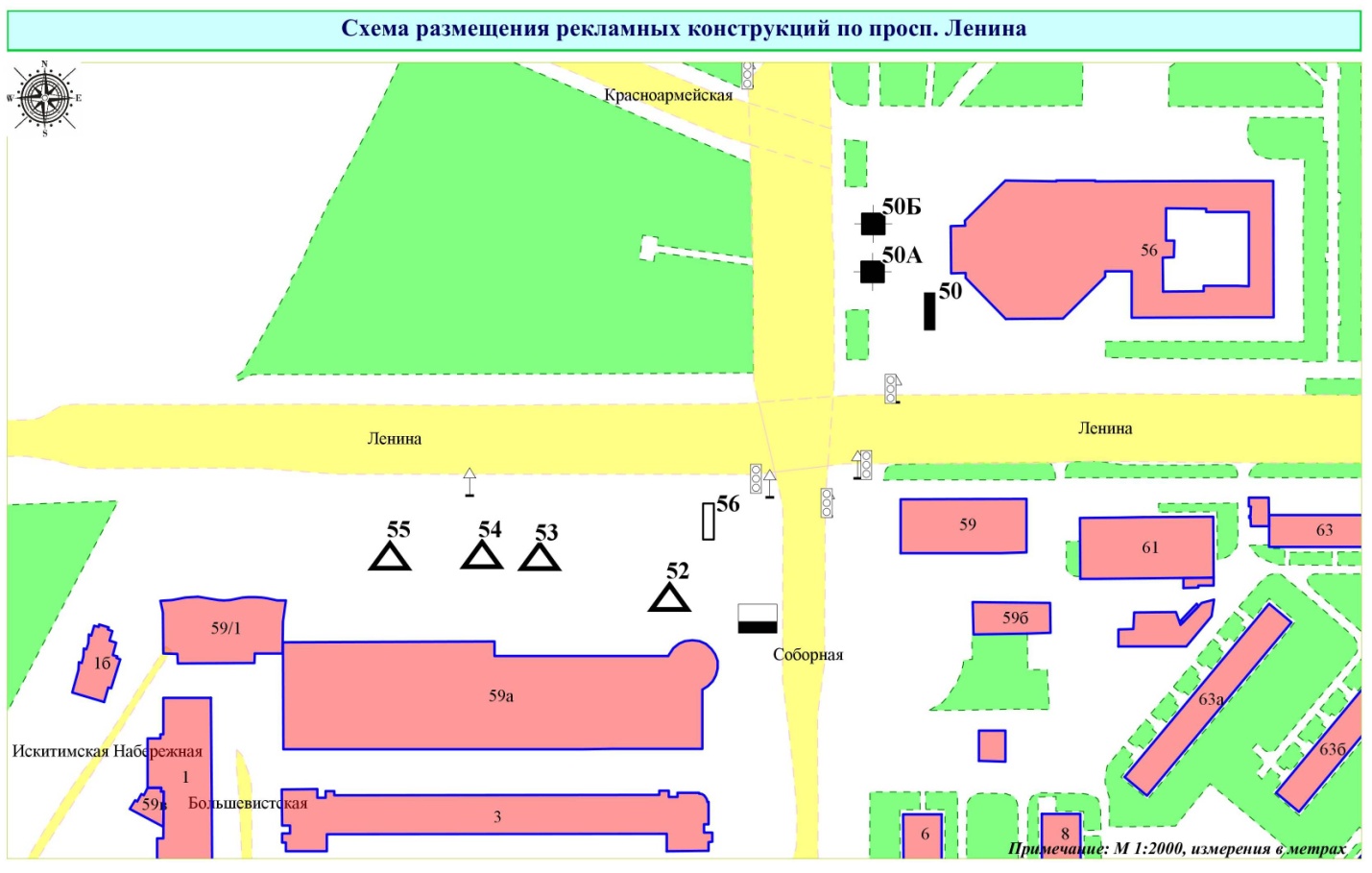 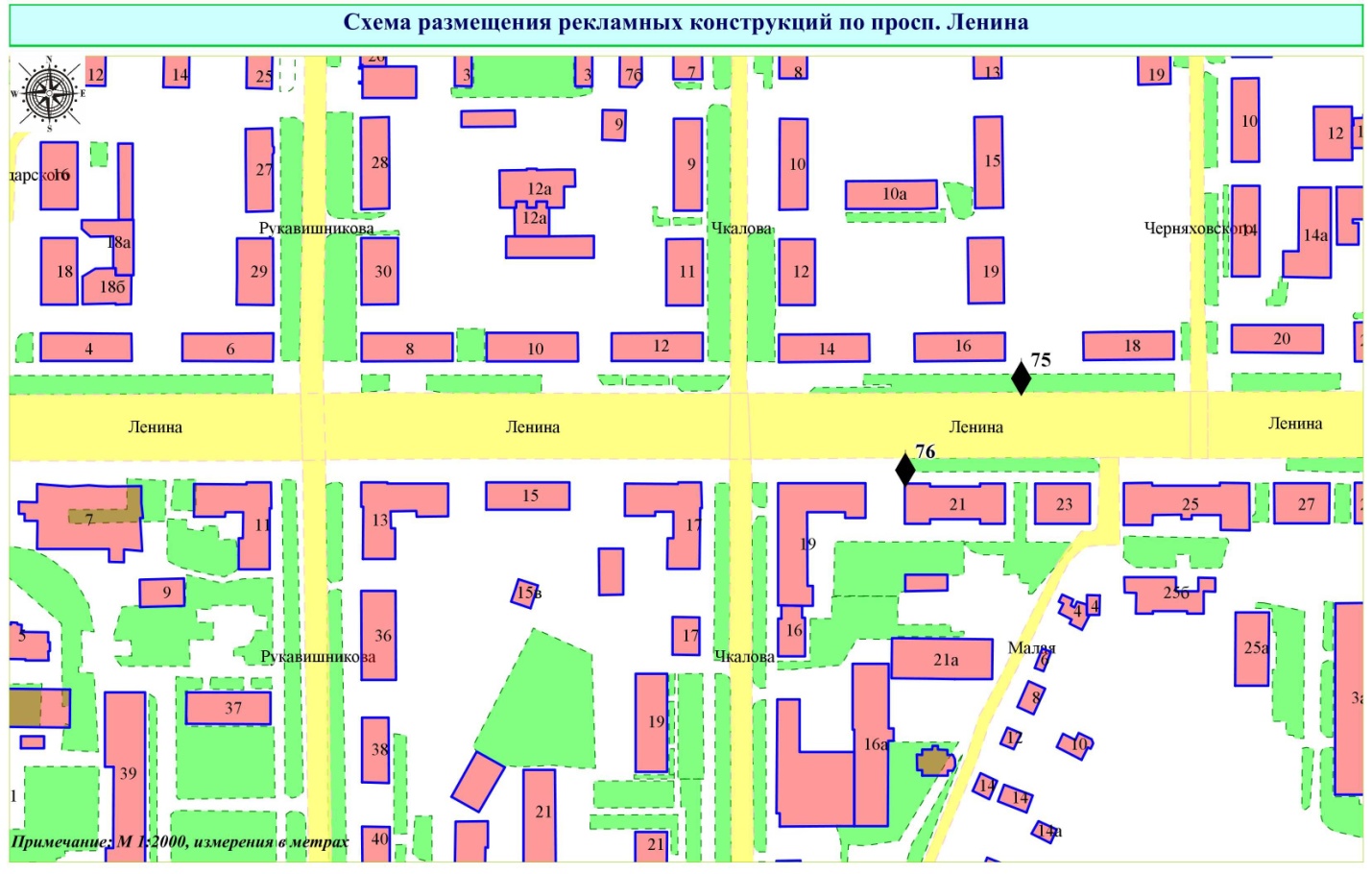 ПРИЛОЖЕНИЕ № 3     к постановлению администрациигорода Кемерово                                                                           от 12.05.2022 № 1243РАЗМЕЩЕНИЕРЕКЛАМНЫХ КОНСТРУКЦИЙ ПО УЛИЦЕ СИБИРЯКОВ-ГВАРДЕЙЦЕВВ ГОРОДЕ КЕМЕРОВОТехнические характеристики рекламной конструкции указаны в приложении № 1 к настоящему постановлению. 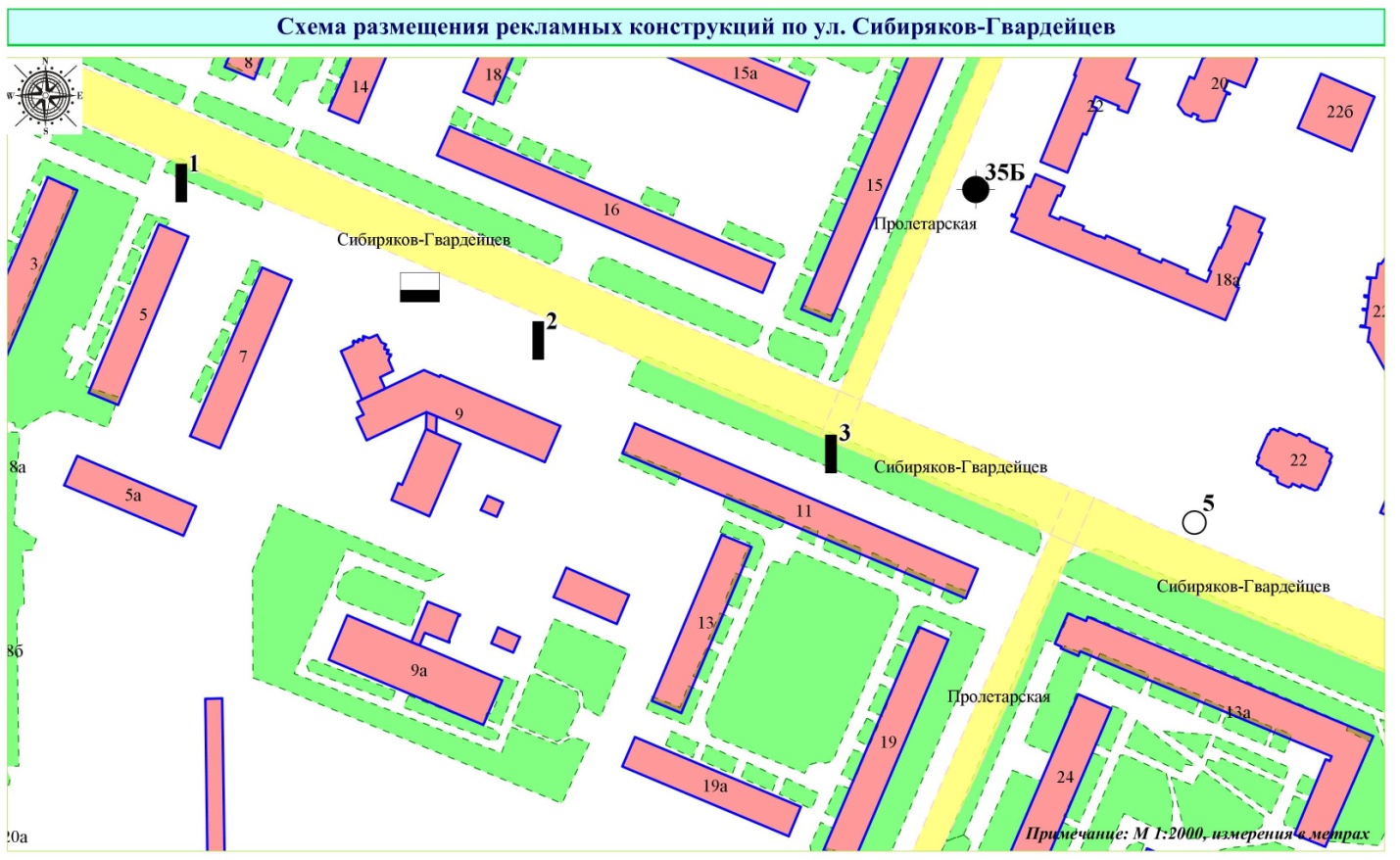 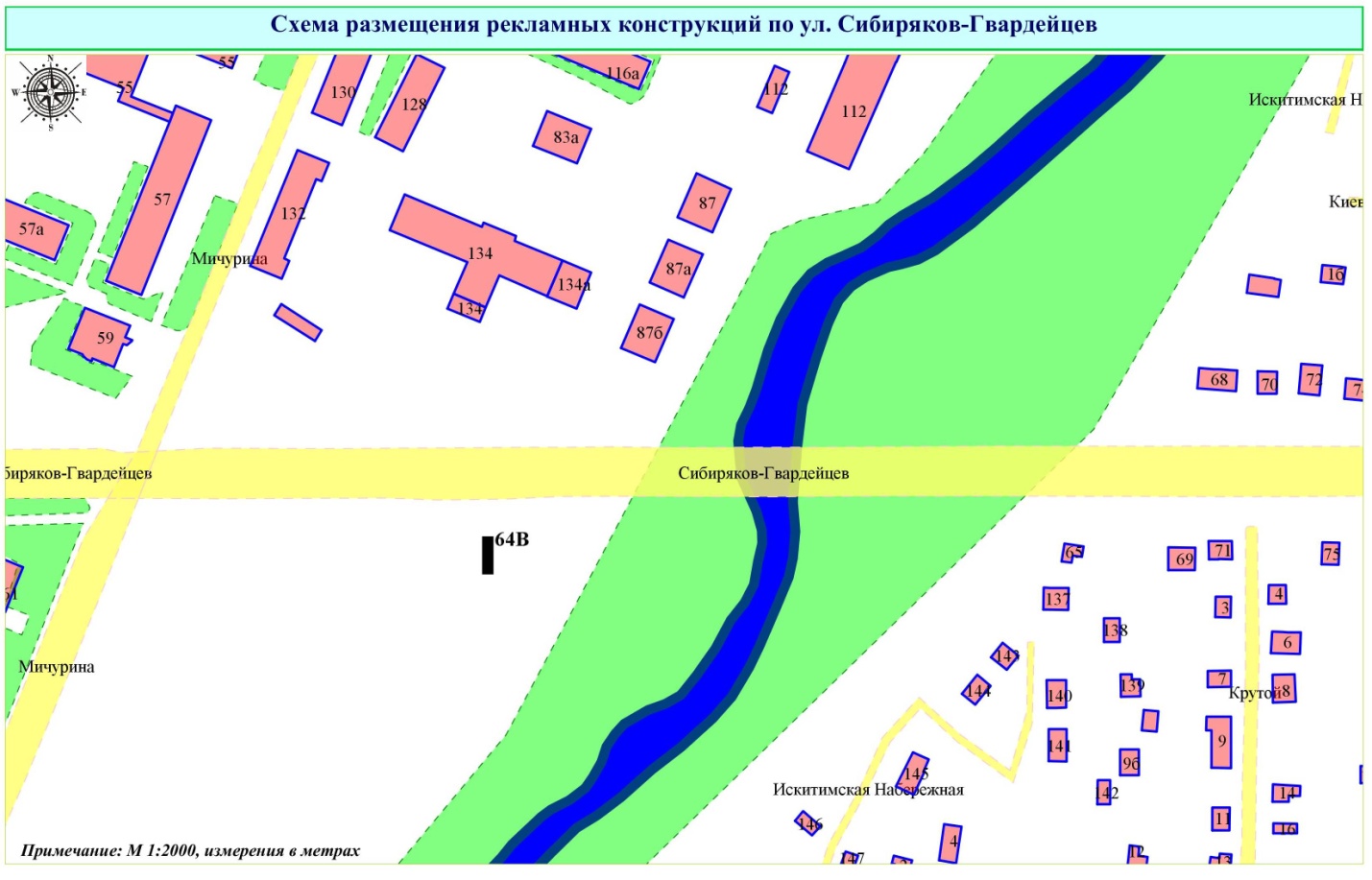 ПРИЛОЖЕНИЕ № 4     к постановлению администрациигорода Кемерово                                                                           от 12.05.2022 № 1243РАЗМЕЩЕНИЕРЕКЛАМНЫХ КОНСТРУКЦИЙ ПО БУЛЬВАРУ СТРОИТЕЛЕЙВ ГОРОДЕ КЕМЕРОВОТехнические характеристики рекламной конструкции указаны в приложении № 1 к настоящему постановлению. 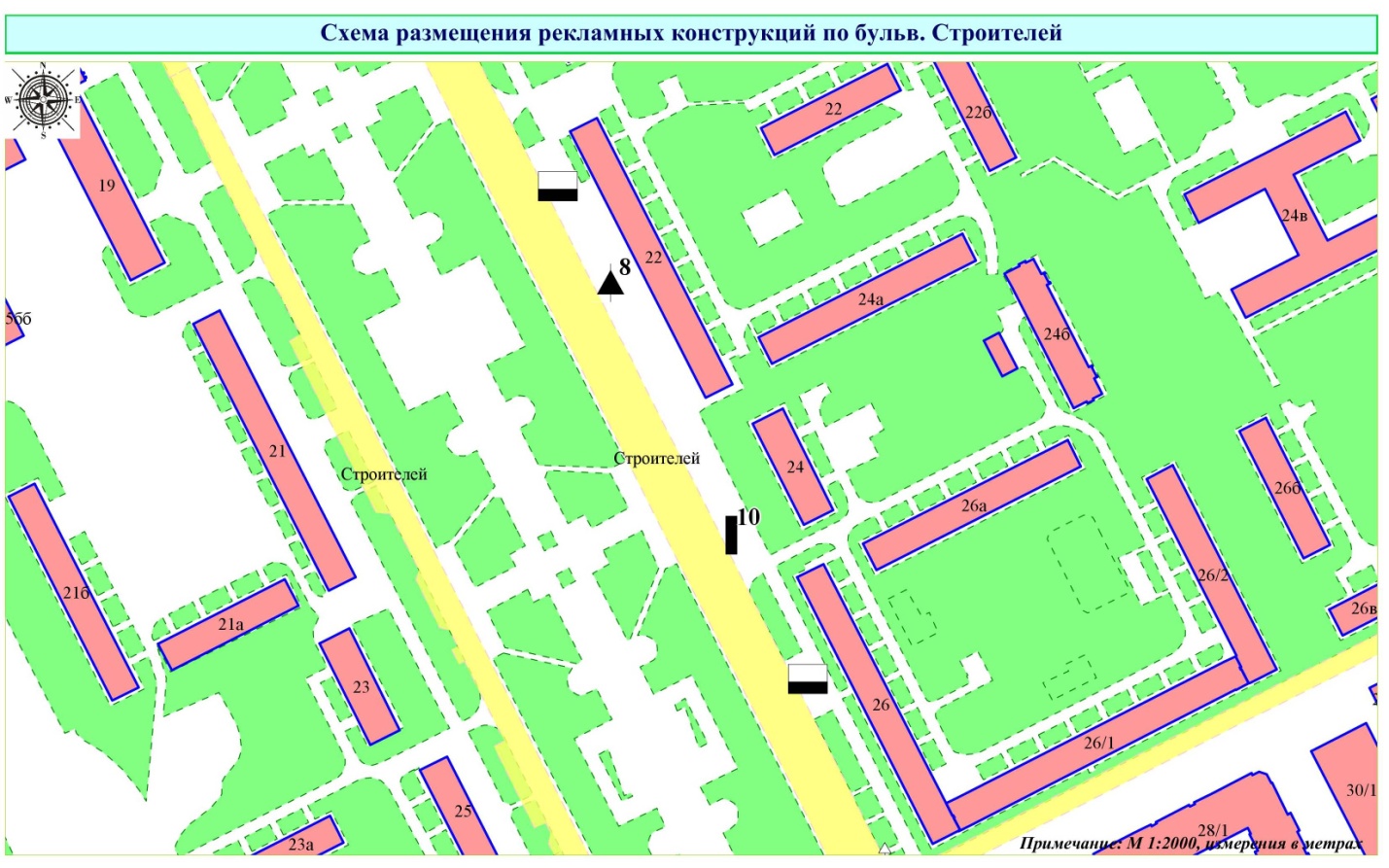 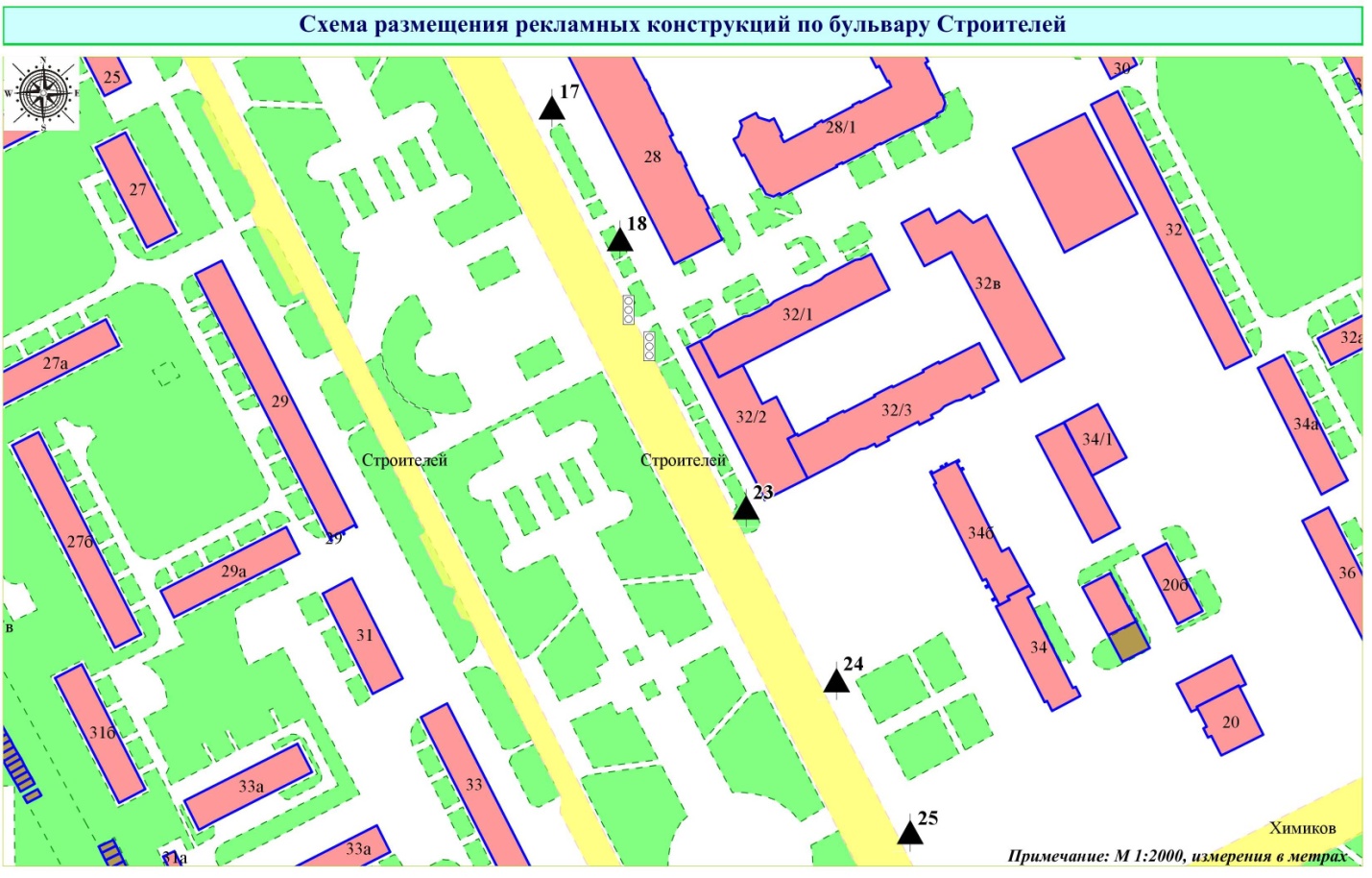 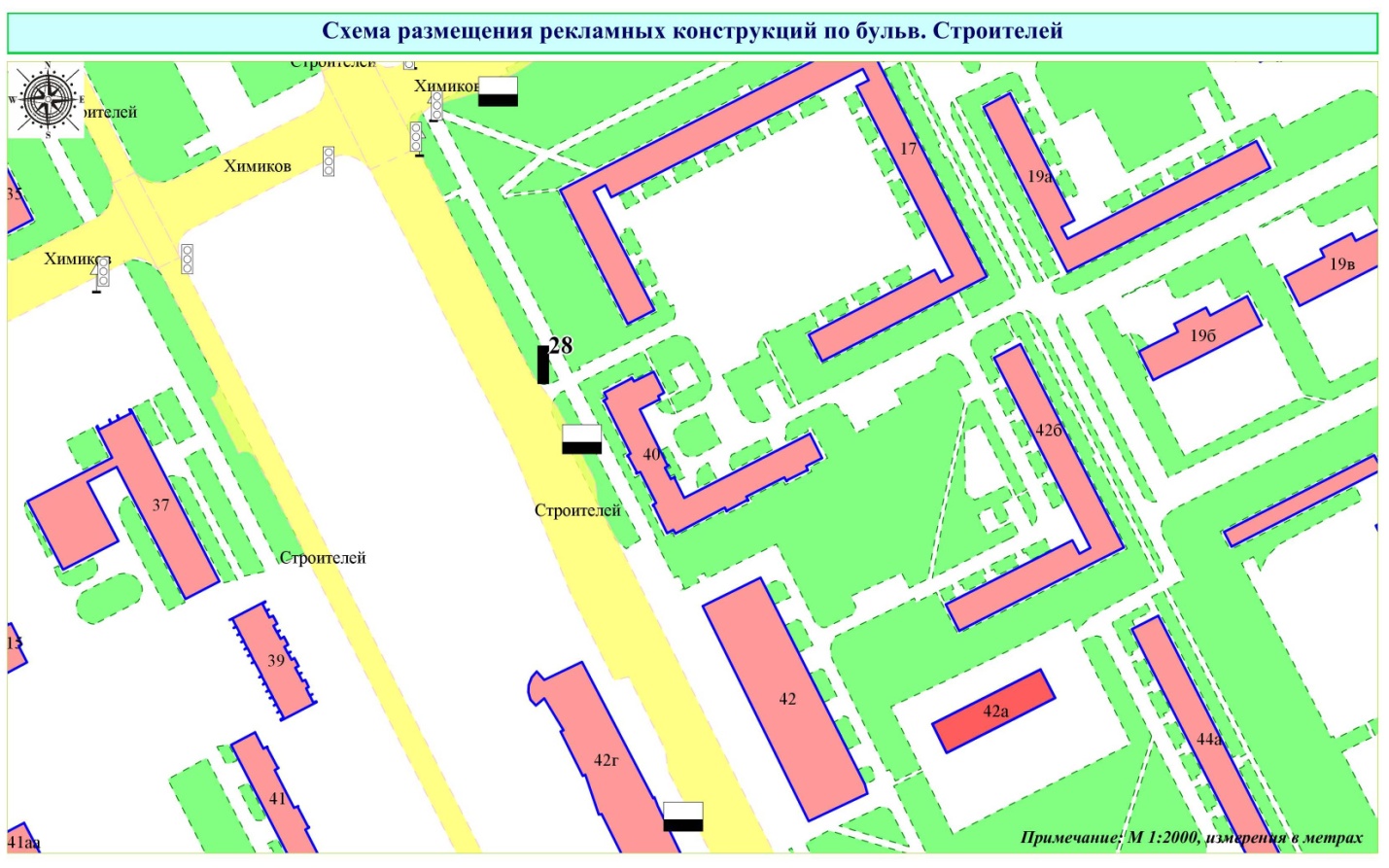 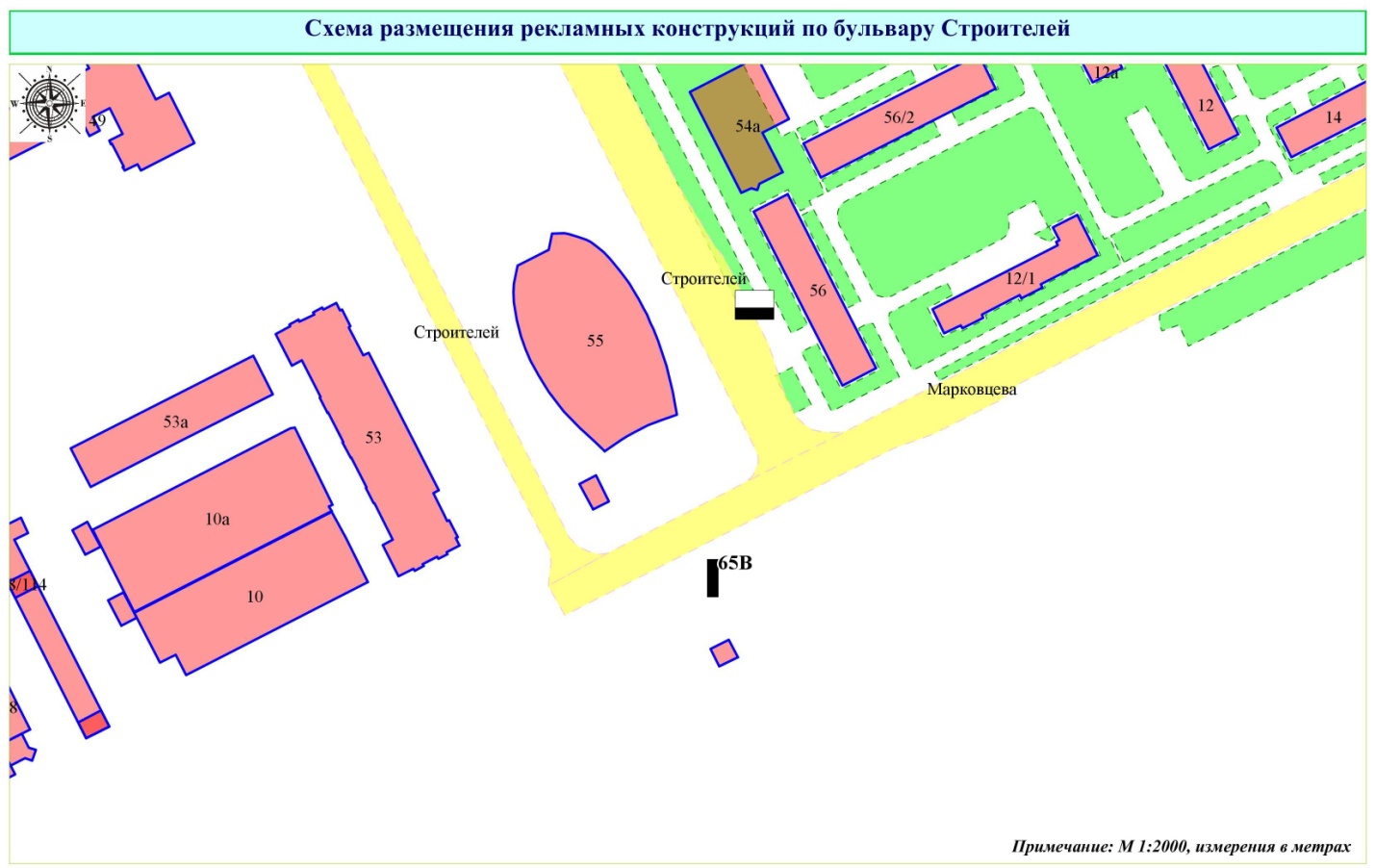 ПРИЛОЖЕНИЕ № 5     к постановлению администрациигорода Кемерово                                                                           от 12.05.2022 № 1243РАЗМЕЩЕНИЕРЕКЛАМНЫХ КОНСТРУКЦИЙ ПО ПРОСПЕКТУ ШАХТЕРОВВ ГОРОДЕ КЕМЕРОВОТехнические характеристики рекламной конструкции указаны в приложении № 1 к настоящему постановлению. 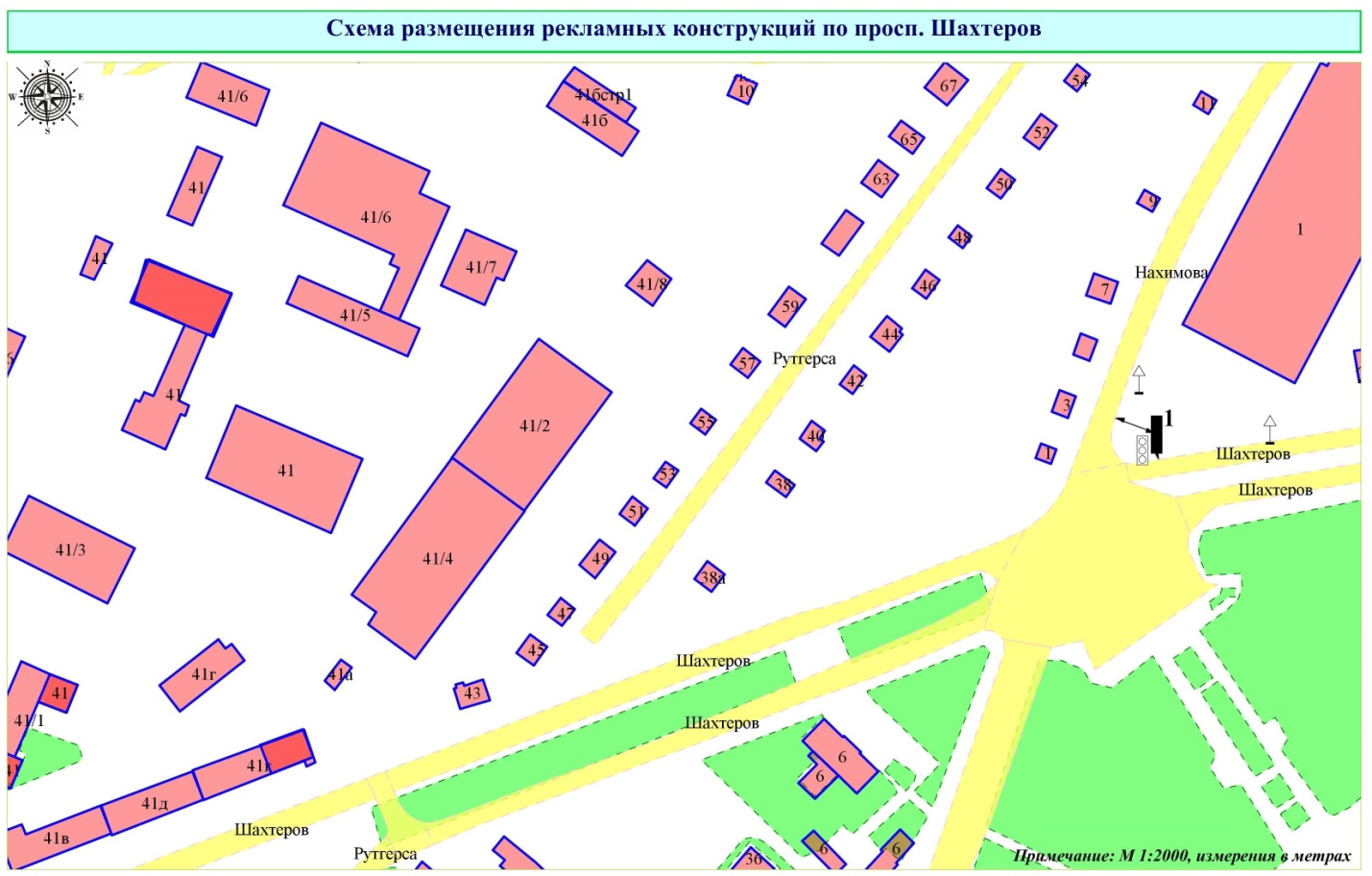 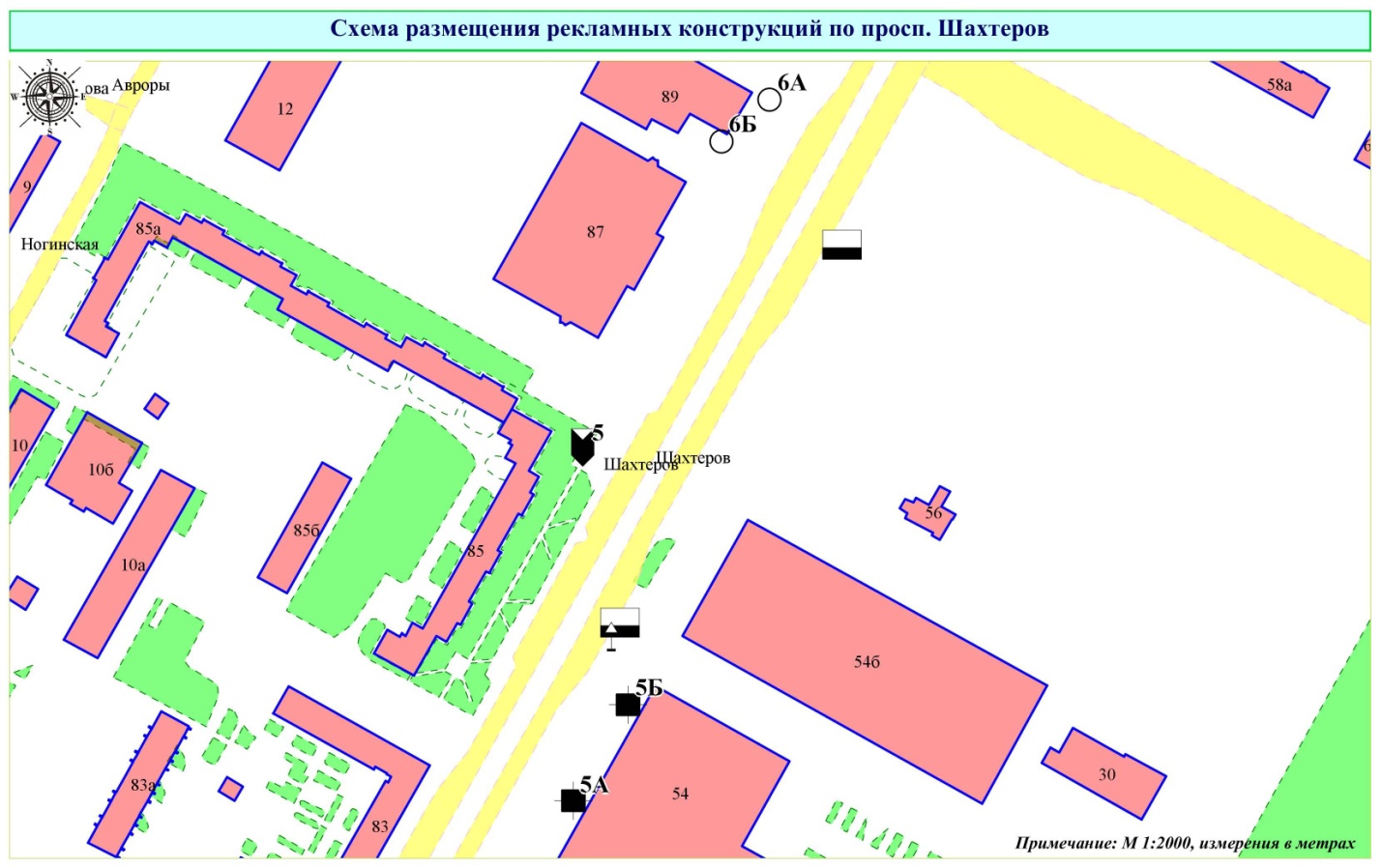 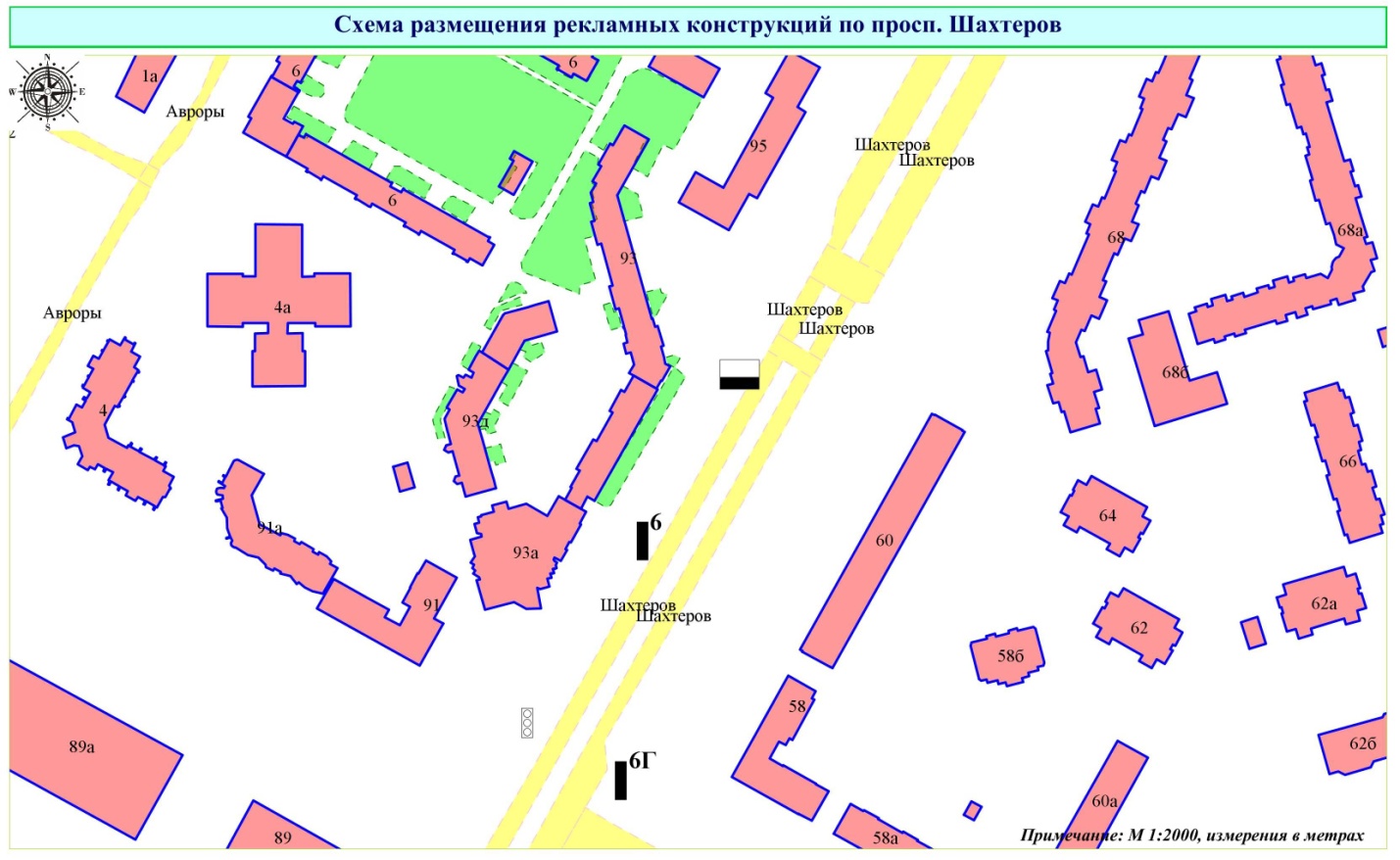 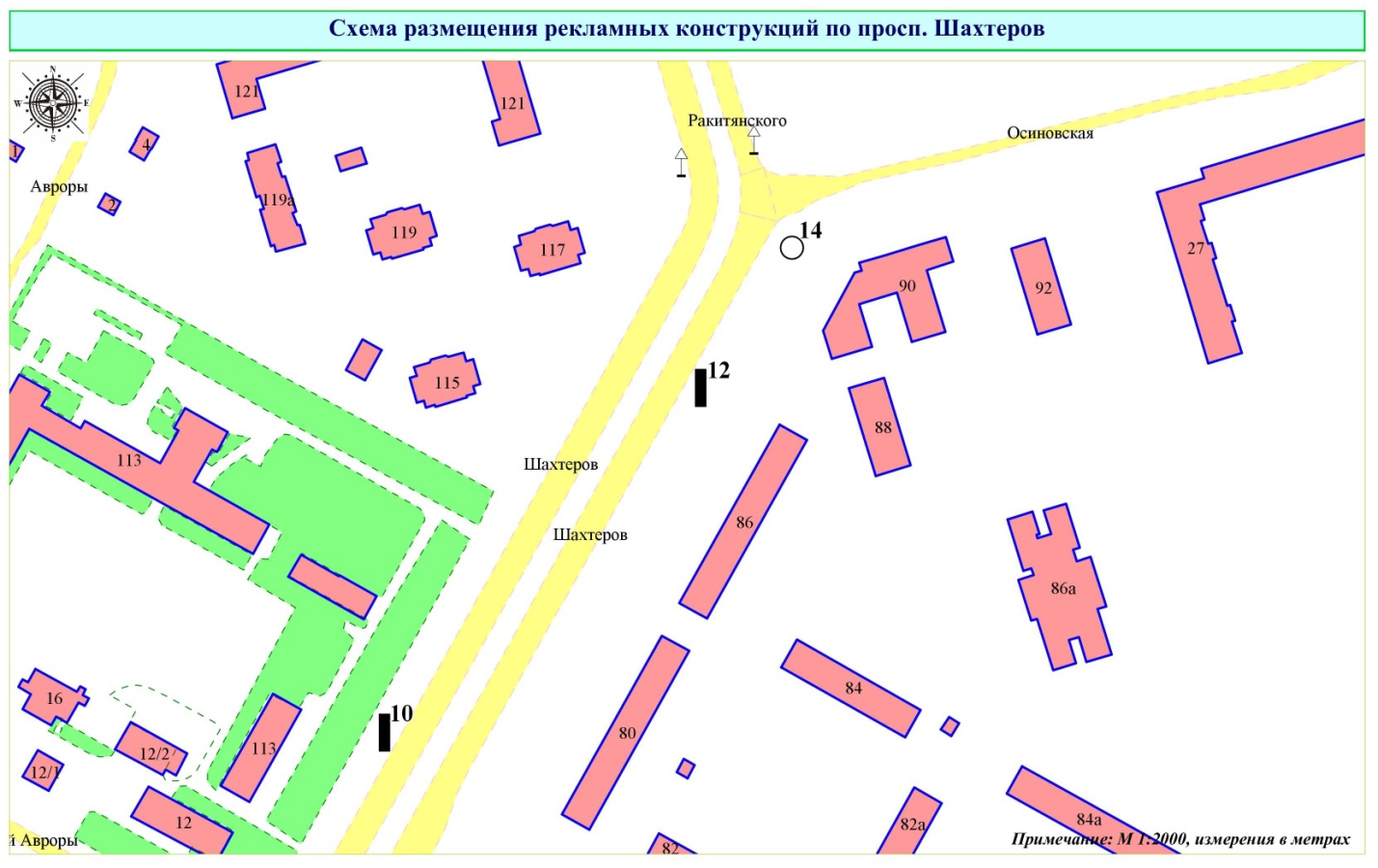 ПРИЛОЖЕНИЕ № 6     к постановлению администрациигорода Кемерово                                                                           от 12.05.2022 № 1243РАЗМЕЩЕНИЕРЕКЛАМНЫХ КОНСТРУКЦИЙ ПО ШОССЕ ЕГОРОВА,НА ВЫЕЗДЕ ИЗ ГОРОДА КЕМЕРОВО В СТОРОНУ ЯШКИНОТехнические характеристики рекламной конструкции указаны в приложении № 1 к настоящему постановлению. 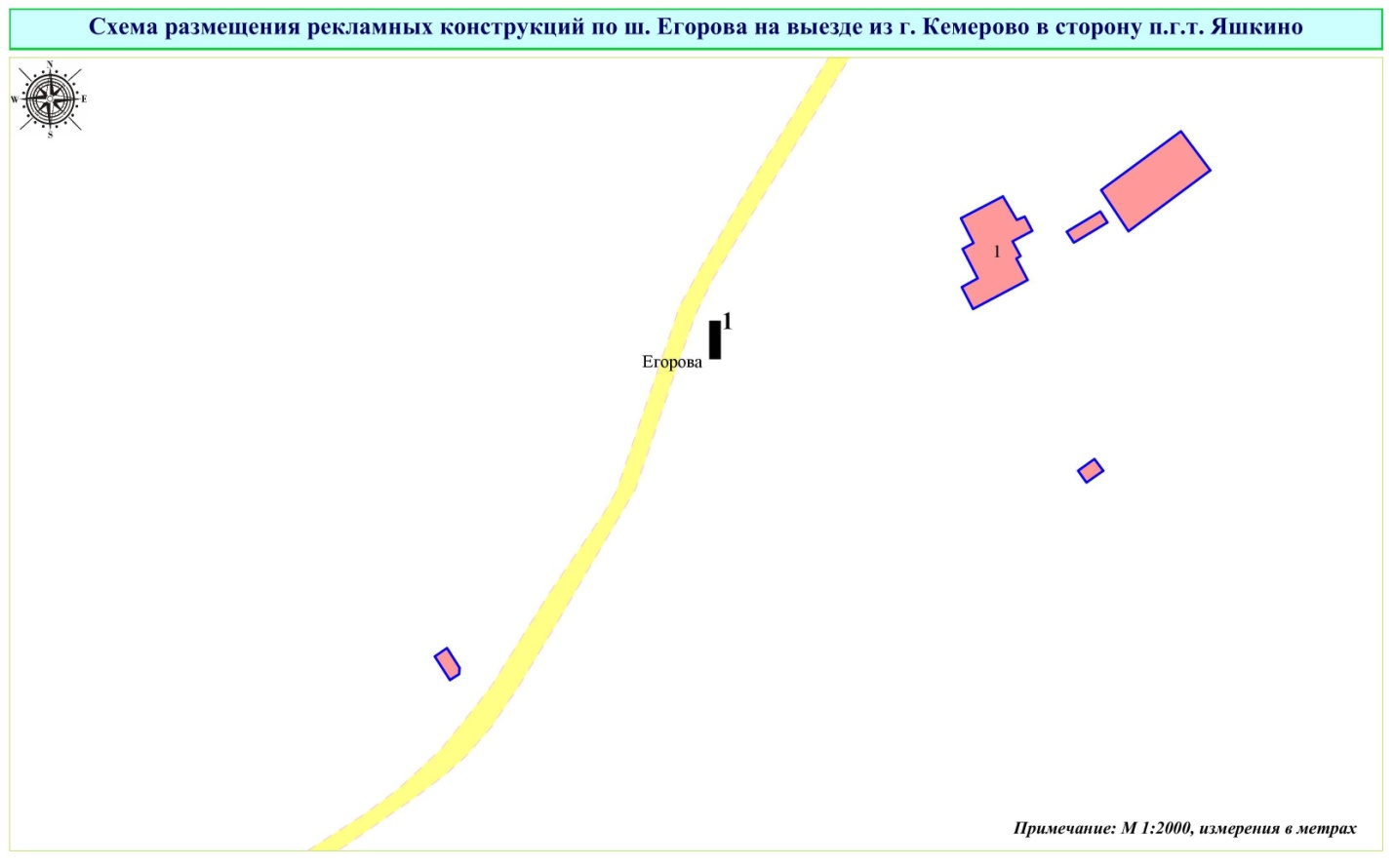 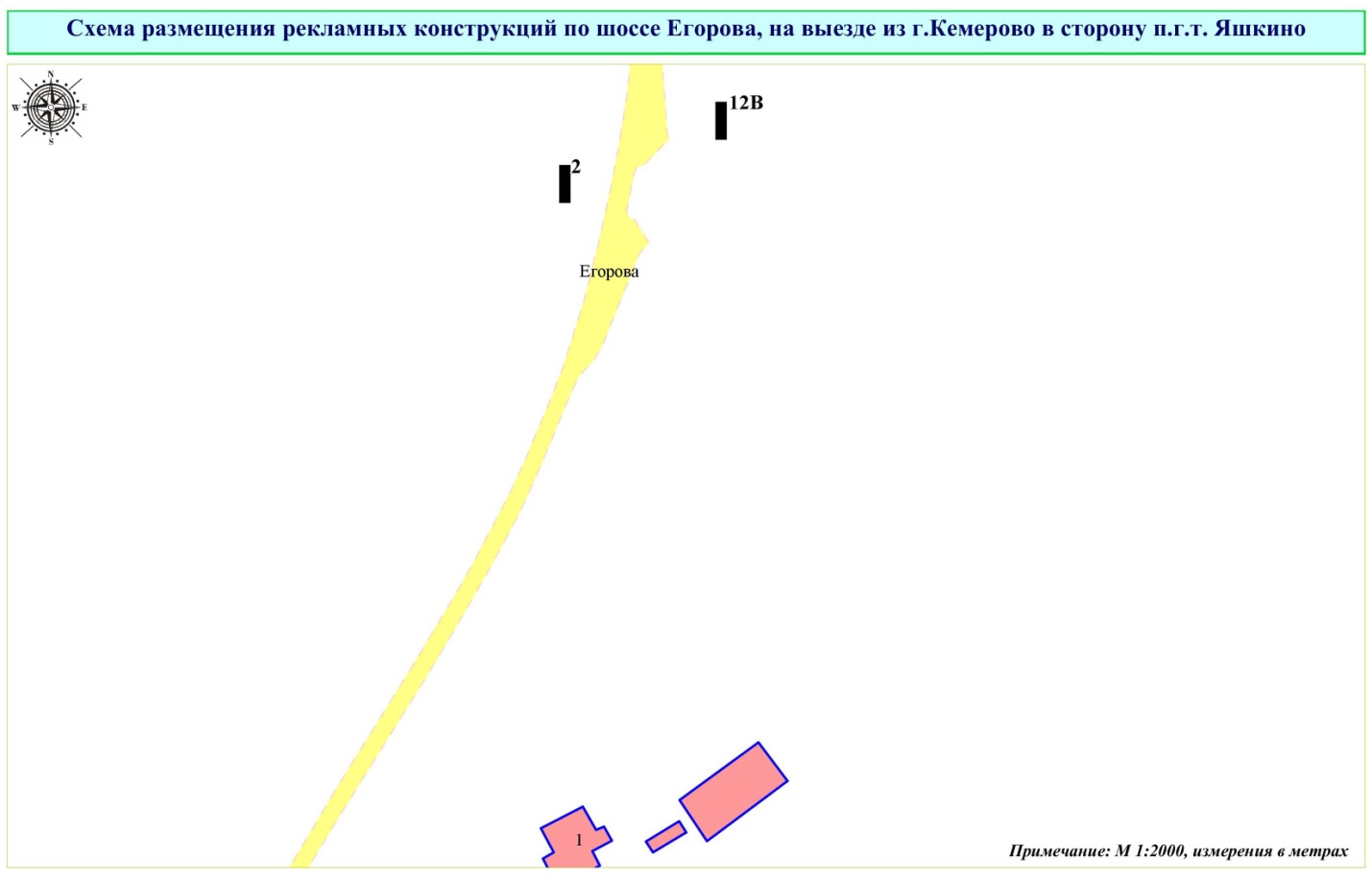 ПРИЛОЖЕНИЕ № 7     к постановлению администрациигорода Кемерово                                                                           от 12.05.2022 № 1243РАЗМЕЩЕНИЕРЕКЛАМНЫХ КОНСТРУКЦИЙ ПО УЛИЦЕ МЕТАЛЛИСТОВВ ГОРОДЕ КЕМЕРОВОТехнические характеристики рекламной конструкции указаны в приложении № 1 к настоящему постановлению. 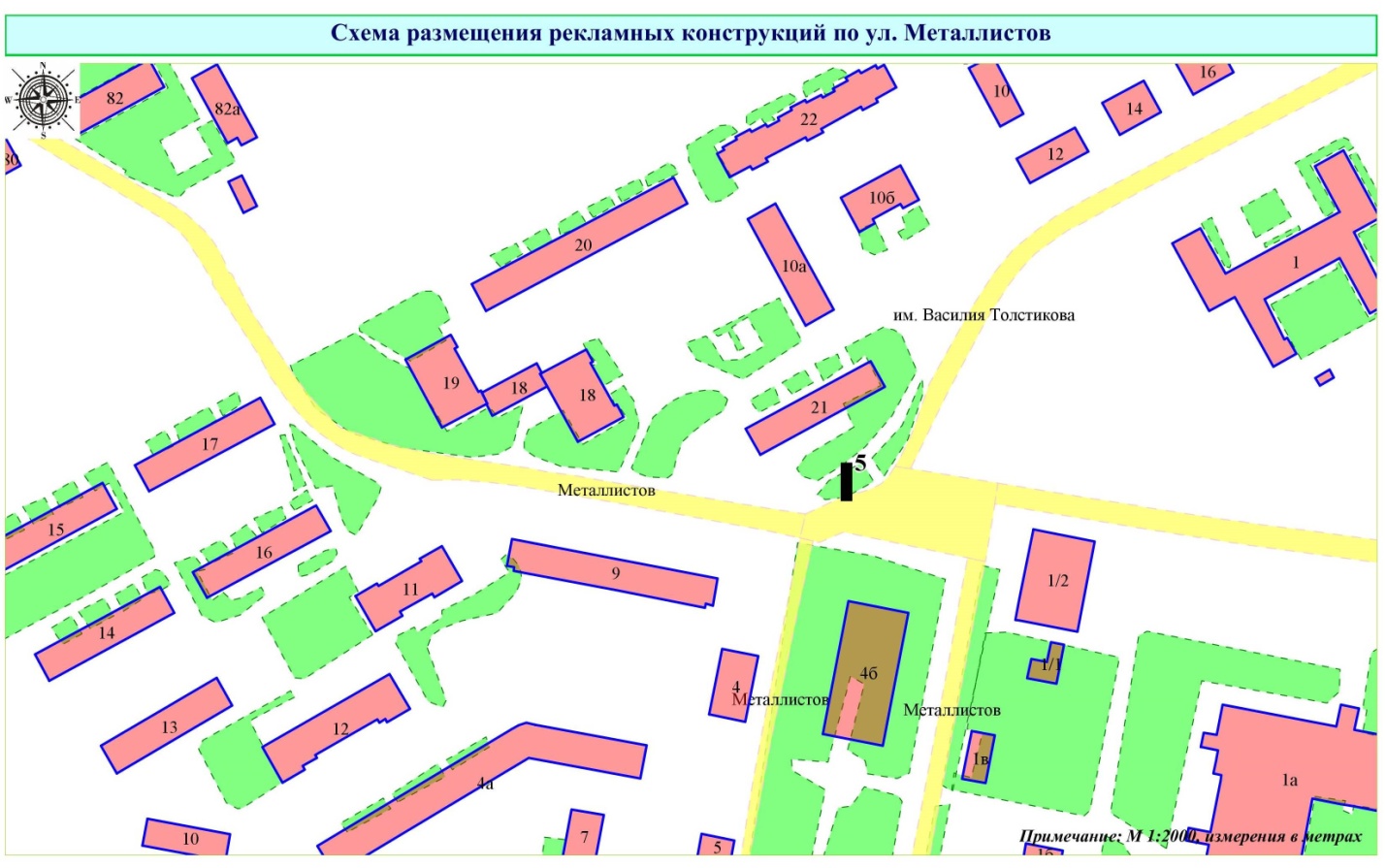 № конструкцииМесто размещенияТип/вид рекламной конструкцииПлощадь информационного поля (ширина/высота)1просп. Кузнецкий, Кузнецкий мостлайтбокс 22 шт.1,2 м x 1,8 м2просп. Кузнецкий, въезд на Кузнецкий мост (нечетная сторона)щитовая конструкция6 м x 3 м3просп. Кузнецкий, пересечение с ул. Н.Островского (на разделительной полосе)щитовая конструкция с электронно-цифровым типом смены изображения6 м x 3 м16просп. Кузнецкий, 56щитовая конструкция с электронно-цифровым типом смены изображения6 м x 3 м18просп. Кузнецкий, западнее дома № 58скроллер3,7 м x 2,7 м19просп. Кузнецкий, юго-западнее дома № 58скроллер3,7 м x 2,7 м20просп. Кузнецкий, западнее дома № 64, через дорогущитовая конструкция6 м x 3 м24просп. Кузнецкий, на разделительной полосе напротив дома № 90щитовая конструкция с электронно-цифровым типом смены изображения3 м x 6 м27просп. Кузнецкий, 83А, пересечение с ул. Сибиряков-Гвардейцевщитовая конструкция с электронно-цифровым типом смены изображения6 м x 3 м30просп. Кузнецкий, юго-западнее здания                  № 148щитовая конструкция6 м x 3 м30Апросп. Кузнецкий, 115рекламная стелане более 16 кв. м, высота не более 8 м30Бпросп. Кузнецкий, южнее здания № 115индивидуальная рекламная конструкцияобъем не более 50 куб. м, высота не более 10 м31просп. Кузнецкий, пересечение                       с ул. Автозаводскаящитовая конструкция с электронно-цифровым типом смены изображения6 м x 3 м39просп. Кузнецкий, севернее здания № 228рекламная стелане более 16 кв. м, высота не более 8 м40просп. Кузнецкий, 127/2, корп. 2рекламная стелане более 16 кв. м, высота не более 8 м41просп. Кузнецкий, южнее здания № 127/5индивидуальная рекламная конструкцияобъем не более 50 куб. м, высота не более 10 м№ конструкцииМесто размещенияТип/вид рекламной конструкцииПлощадь информационного поля (ширина/высота)1просп. Ленина, юго-восточнее дома № 158щитовая конструкция6 м x 3 м2просп. Ленина, юго-западнее дома № 148щитовая конструкция6 м x 3 м3просп. Ленина, южнее дома № 146/1щитовая конструкция6 м x 3 м6просп. Ленина, севернее дома № 137щитовая конструкция6 м x 3 м9просп. Ленина, восточнее здания № 136афишная тумба1,2 м x 1,8 м12просп. Ленина, северо-западнее дома № 135щитовая конструкция6 м x 3 м13просп. Ленина, северо-восточнее дома               № 131щитовая конструкция6 м x 3 м14Бпросп. Ленина, северо-восточнее дома           № 123щитовая конструкция с электронно-цифровым типом смены изображения6 м x 3 м15просп. Ленина, северо-западнее дома № 123щитовая конструкция6 м x 3 м16просп. Ленина, северо-западнее дома № 121щитовая конструкция6 м x 3 м19просп. Ленина, 116сити-формат1,2 м x 1, 8 м22просп. Ленина, юго-западнее дома № 116, конструкция № 1пиллар1,4 м x 3,0 м23просп. Ленина, юго-западнее дома № 116, конструкция № 2пиллар1,4 м x 3,0 м24просп. Ленина, 117/ул. Волгоградская, 21светодиодный экран5,6 м x 4,2 м30просп. Ленина, 90/4а, пересечение с ул. Тухачевскогощитовая конструкция с электронно-цифровым типом смены изображения3 м x 6 м31просп. Ленина, № 95/1афишная тумба1,2 м x 1,8 м32просп. Ленина, южнее здания № 90/2скроллер3,7 м x 2,7 м35просп. Ленина, 90/1сити-формат1,2 м x 1, 8 м41просп. Ленина, северо-западнее дома № 85пиллар1,4 м x 3,0 м42просп. Ленина, юго-западнее дома № 80скроллер3,7 м x 2,7 м43просп. Ленина, севернее дома № 79 (начало дома)рекламная стелане более 16 кв. м, высота не более 8 м44просп. Ленина, северо-западнее дома № 75пиллар1,4 м x 3,0 м45просп. Ленина, южнее дома № 72пиллар1,4 м x 3,0 м46просп. Ленина, южнее дома № 70скроллер3,7 м x 2,7 м47просп. Ленина, юго-восточнее дома № 64Аскроллер3,7 м x 2,7 м50просп. Ленина, западнее здания № 56щитовая конструкция6 м x 3 м50Апросп. Ленина, 56, цирк, конструкция № 1сити-формат1,2 м x 1, 8 м50Бпросп. Ленина, 56, цирк, конструкция № 2сити-формат1,2 м x 1, 8 м52просп. Ленина, севернее здания № 59А, конструкция № 1трехсторонняя щитовая конструкция3,7 м x 2,7 м53просп. Ленина, севернее здания № 59А, конструкция № 2трехсторонняя щитовая конструкция3,7 м x 2,7 м54просп. Ленина, севернее здания № 59А, конструкция № 3трехсторонняя щитовая конструкция3,7 м x 2,7 м55просп. Ленина, севернее здания № 59А, конструкция № 4трехсторонняя щитовая конструкция 3,7 м x 2,7 м56просп. Ленина, северо-восточнее здания            № 59Асветодиодный экран5,6 м x 4,2 м75просп. Ленина, юго-западнее дома № 18скроллер3,7 м x 2,7 м76просп. Ленина, северо-западнее дома № 21скроллер3,7 м x 2,7 м№ конструкцииМесто размещенияТип/вид рекламной конструкцииПлощадь информационного поля (ширина/высота)1ул. Сибиряков-Гвардейцев, № 5щитовая конструкция6 м x 3 м2ул. Сибиряков-Гвардейцев, № 9щитовая конструкция6 м x 3 м3ул. Сибиряков-Гвардейцев, 11, пересечение с ул. Пролетарскойщитовая конструкция с электронно-цифровым типом смены изображения6 м x 3 м5ул. Сибиряков-Гвардейцев, южнее здания    № 18Аиндивидуальная рекламная конструкцияобъем не более 50 куб. м, высота не более 10 м64Вул. Сибиряков-Гвардейцев, № 24/1 (АЗС-85)щитовая конструкция9 м x 3 м№ конструкцииМесто размещенияТип/вид рекламной конструкцииПлощадь информационного поля (ширина/высота)8бульвар Строителей, западнее дома № 22 (середина дома)пиллар1,4 м x 3,0 м10бульвар Строителей, 24щитовая конструкция с электронно-цифровым типом смены изображения6 м x 3 м17бульвар Строителей, западнее дома № 28 (конструкция № 1)пиллар1,4 м x 3,0 м18бульвар Строителей, западнее дома № 28 (конструкция № 2)пиллар1,4 м x 3,0 м23бульвар Строителей, юго-западнее дома           № 32/2пиллар1,4 м x 3,0 м24бульвар Строителей, юго-западнее дома           № 32/3пиллар1,4 м x 3,0 м25бульвар Строителей, юго-западнее дома           № 34пиллар1,4 м x 3,0 м28бульвар Строителей, 40щитовая конструкция с электронно-цифровым типом смены изображения6 м x 3 м65Вбульвар Строителей, № 56 к.2 (АЗК-127)щитовая конструкция9 м x 3 м№ конструкцииМесто размещенияТип/вид рекламной конструкцииПлощадь информационного поля (ширина/высота)1просп. Шахтеров, пересечение с ул. Нахимоващитовая конструкция с электронно-цифровым типом смены изображения8 м x 4 м5просп. Шахтеров, восточнее здания № 85афишная тумба1,2 м x 1,8 м5Апросп. Шахтеров, 54 (конструкция № 1)сити-формат1,2 м x 1, 8 м5Бпросп. Шахтеров, 54 (конструкция № 2)сити-формат1,2 м x 1, 8 м6просп. Шахтеров, восточнее дома № 93Ащитовая конструкция6 м x 3 м6Апросп. Шахтеров, 89 (конструкция № 1)индивидуальная рекламная конструкцияобъем более 50 куб. м, высота более 10 м6Бпросп. Шахтеров, 89 (конструкция № 2)индивидуальная рекламная конструкцияобъем не более 50 куб. м, высота не более 10 м6Гпросп. Шахтеров, 58, пересечение с просп. Кузбасскимщитовая конструкция с электронно-цифровым типом смены изображения6 м x 3 м10просп. Шахтеров, юго-восточнее здания              № 113, к. 2щитовая конструкция6 м x 3 м12просп. Шахтеров, 86щитовая конструкция с электронно-цифровым типом смены изображения6 м x 3 м14просп. Шахтеров, 25 м северо-западнее здания № 90индивидуальная рекламная конструкцияобъем не более 50 куб. м, высота не более 10 м№ конструкцииМесто размещенияТип/вид рекламной конструкцииПлощадь информационного поля (ширина/высота)1шоссе Егорова, поворот к зданию ул. Стройгородок (ФКУ ИК-29)щитовая конструкция6 м x 3 м2ул. Стройгородок, № 1, к. 3, АЗС - напротив шоссе Егорова, Яшкинский выездщитовая конструкция6 м x 3 м12Вул. Стройгородок, № 1, к. 3 (АЗС-7), шоссе Егорова, Яшкинский выездщитовая конструкция9 м x 3 м№ конструкцииМесто размещенияТип/вид рекламной конструкцииПлощадь информационного поля (ширина/высота)5ул. Металлистов, 4Б (через дорогу)щитовая конструкция с электронно-цифровым типом смены изображения6 м x 3 м